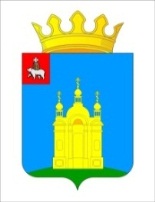 Добрянский муниципальный районЕжегодный отчет главы  муниципального района - главы администрации Добрянского муниципального района о результатах деятельности главы муниципального района и администрации Добрянского муниципального района за 2017 годРаздел 1. Общие положенияЕжегодный отчет подготовлен в соответствии с решением Земского Собрания Добрянского муниципального района от 19.03.2014 № 770  «Об утверждении  Положения о порядке заслушивания Земским Собранием Добрянского муниципального района ежегодного отчета о деятельности главы муниципального района - главы администрации и администрации Добрянского муниципального района». Повышение уровня и качества жизни населения, сохранение социальной стабильности и обеспечение безопасности населения – главная стратегическая цель, реализуемая органами местного самоуправления.В 2017 году органы местного самоуправления района исполняли полномочия по решению вопросов местного значения, отдельные государственные полномочия в соответствии с требованиями Федерального законодательства и с Уставом Добрянского муниципального района, муниципальными программами, инвестиционными проектами. Прошедший 2017 год для района был сложным, но плодотворным, направленным на  сохранение позитивной динамики в развитии реального сектора экономики, от которого зависит наполняемость бюджета, перспективы социального и экономического развития района. Поставленные задачи в целом были выполнены.Численность населения Добрянского муниципального района по состоянию на начало 2018 года составляет 56093 человека.  За 2017 год в районе родилось 705 детей, что меньше соответствующего периода прошлого года на 111 детей.С начала 2017 года количество умерших составило 820 человек. Естественная убыль населения – 115 человек, в прошлом году-14.За 2017 год в районе официально оформлено 306 заключений брака (2016-336). Число зарегистрированных расторжений брака составило 233 (2016-259).Оценивая демографическую ситуацию, можно сделать вывод, что проблемы в этой сфере нарастают. Для решения их нам необходимо снижать уровень заболеваемости и смертности населения, повышать устойчивость семейно-брачных отношений, формировать у населения устойчивую потребность в здоровом образе жизни.Раздел 2. Исполнение полномочий Главой муниципального района и администрацией района по решению вопросов местного значения, определенных Уставом, включая реализацию муниципальных программОперативное управление территорией осуществляется в соответствии с  установленным законодательством и подлежащих безусловному обеспечению бюджетным финансированием  полномочий. В соответствии с Уставом Добрянского муниципального района в 2017 году администрация района обеспечивала выполнение полномочий по решению вопросов местного значения и отдельных государственных полномочий,  переданных органам  местного самоуправления в соответствии с Федеральными Законами, Законами Пермского края, муниципальными правовыми актами Добрянского муниципального района.Деятельность  главы  и администрации Добрянского муниципального района строится в соответствии с приоритетами, определенными Президентом Российской Федерации и Правительством Российской Федерации, в рамках реализации стратегических направлений развития района.  Стратегией  развития  района   до  2025  года определена главная цель: «Повышение качества жизни населения, создание комфортной среды проживания на территории Добрянского муниципального района».Теперь подробнее о наших достижениях, проблемах и перспективах. Начнем с направления «Социальная политика». Сегодня  в  районе  проживает 56 093 человека,  по сравнению с прошлым 2016 годом численность существенно снизилась на 365 человек. На протяжении последних 4 лет определяющим фактором развития Добрянского муниципального района являлся положительный естественный прирост, но с 2016 года  демографическая ситуация изменилась в сторону  отрицательной динамики рождаемости и снижением показателя смертности населения.В 2017 году в Добрянском районе по данным Росстата родилось 705 человек, умерло  820 человек.  Показатель рождаемости в 2017 году снизился и составил 12,5 на 1000 родившихся живыми при краевом показателе -  12,2, по стране -  11,5.  Показатель общей смертности уменьшился и составил 14,5, что выше краевого, он составил - 13,2, по стране -  12,4.   Несмотря на снижение показателя смертности, отрицательная динамика рождаемости в районе привела к отрицательной динамике показателя естественной убыли населения, который в 2017 году составил   – 115 человек, в расчете на 1000 человек -2,0. Демографическая ситуация в районе  остаётся нестабильной, для сохранения положительного естественного прироста населения, который был отмечен с 2012 по 2015 годы, необходимо принимать меры по снижению заболеваемости, повышению профилактических мероприятий, формированию здорового образа жизни и, как следствие, снижение смертности.Приоритетным направлением деятельности в Добрянском районе является улучшение устойчивой положительной динамики состояния здоровья населения района и повышение качества трудового потенциала района на основе улучшения здоровья населения. Системные изменения в здравоохранении  нацелены на  улучшение демографической ситуации в Пермском крае и в Добрянском районе. Своевременное выявление рисков заболеваний и их устранение позволяют сохранить здоровье людей и увеличить продолжительность жизни.Администрация района  продолжает активно работать над созданием условий для оказания медицинской помощи населению.В Добрянском муниципальном районе организована 3-х уровневая системы оказания медицинской помощи населению. Внедрены телемедицинские технологии и УЗИ брахицефальных артерий. При проведении диспансеризации определенных групп взрослого населения введено в работу определение гликированного гемоглобина.Сеть медицинских учреждений Добрянского муниципального района, оказывающих первичную медико-санитарную помощь населению, представлена 4 государственными бюджетными учреждениями здравоохранения.        Кроме того, на территории Добрянского муниципального района:- так же в структуре ГБУЗ ПК «Добрянская ЦРБ»  функционируют 19 ФАПов и 3 сельские врачебные амбулатории в п. Вильва, п. Дивья и с. Перемское.Все медицинские организации Добрянского района имеют лицензии на медицинскую деятельность. Добрянская и Полазненская больницы имеют лицензии на оборот с наркотическими средствами. Полученная лицензия на фармацевтическую деятельность на ФАПы и амбулатории в с. Перемское и п. Вильва  позволяет функционировать аптечным пунктам на селе.В  2014 году начата разработка проектно-сметной документации на строительство объекта «Комплекс районной больницы на 70 коек с поликлиникой на 232 посещения в смену» в поселке Полазна. В рамках проекта  планируется построить отделение скорой медицинской помощи с гаражом, пищеблоком и хозяйственным корпусом. Общая площадь застройки составит 4,7 га, стоимость разработки проектно-сметной документации – 18,5 млн.рублей. В связи с переносом площадки для размещения указанного объекта на территорию существующей больницы в п. Полазна, расторгнут муниципальный контракт на проектно-изыскательские работы с ООО "Майолика" 28 ноября 2017 года. Заключен новый контракт ООО "Майолика" на проектно-изыскательские работы "Комплекс районной больницы в п. Полазна" от 15.01.2018 на сумму 1700600,00.Система образования остается одной из самых важных в социальной сфере нашей территории. Комплексное и эффективное развитие и функционирование муниципальной системы образования, обеспечивающее повышение доступности качества образования, посредством создания условий для индивидуализации образования и использования инновационных механизмов воспитания и социализации личности, как важного фактора устойчивого социально-экономического и социокультурного развития района в интересах человека, общества и государства остается основной целью деятельности администрации района.В 2017 году удовлетворенность населения качеством начального общего, основного общего, среднего общего образования по итогам опросов общественного мнения (% от числа опрошенных) составила 68,0 %.Доля  образовательных учреждений, обеспеченных лицензиями на осуществление образовательной деятельности составила 100%.  На 01.01.2018 года в Добрянском муниципальном районе функционирует 14 дошкольных образовательных учреждений В 2017 году ликвидирован МБДОУ  «Липовский детский сад», на основании Постановления  администрации ДМР идет процесс реорганизации Ключевского ДОУ путем его присоединения к Полазненскому детскому саду № 2. Все дети в возрасте от 3 до 7 лет обеспечены дошкольным образованием.При 11 общеобразовательных учреждениях созданы дошкольные группы. Образовательные учреждения реализующие программу дошкольного образования посещают 3831 дошкольник. В районе  функционирует 150 групп для детей раннего возраста. В 2017 году в 11 образовательных учреждениях реализовывался проект «Выездной воспитатель», в рамках которого 98 неорганизованных детей дошкольного возраста, не имеющие возможность на полный день посещать образовательное учреждение, были охвачены дошкольным образованием. С 01 сентября 65 детей поступили в дошкольное образовательные учреждения на полный день пребывания и успешно прошли адаптационный период. 33 ребенка посещают группы кратковременного пребывания врамках проекта «Выездной воспитатель» (Ярино, Вильва.Никулино, Висим).Система образования Добрянского муниципального района включает в себя 34 образовательных учреждений:  17 общеобразовательных школ, в т.ч.: - 9 основных, - 8 средних школ 2 учреждения дополнительного образования, 1 информационный методический центр.2 школы искусств с первого января 2018 года перешли в ведение  Управления  по культуре в связи с ведением программ по предпрофессиональной подготовке учащихся. По данным статистических отчетов на 01.09.2016 г. в общеобразовательных организациях Добрянского района  обучается 6434 человек (на 95 больше, чем в прошлом учебном году)Охват учащихся общеобразовательных школ услугой «Электронный дневник» составил в среднем за год 83,8 %.Четыре общеобразовательные организации Добрянского муниципального района работают в краевом проекте «Электронная школа»: МБОУ «Никулинская ООШ», МБОУ «Голубятская ООШ», МБОУ «Гаринская ООШ» и МБОУ «Яринская ООШ». Благодаря этому проекту школы закрыли вакансии (охвачено 112 обучающихся). Добрянская школа № 5 работает  с 2016-2017 учебного года как апробационная площадка по отказу от бумажных журналов и учета длостижений обучающихся в электронном журнале.Организован подвоз учащихся в 11-ти общеобразовательных учреждениях. В среднем, количество учащихся, нуждающихся в подвозе, составило в 2017 году 662 человека (в 2016 году – 563 человека).Качество образования оценивается по результатам Единого государственного экзамена (ЕГЭ).Единый государственный экзамен прошел на территории района в штатном режиме, общественные наблюдатели и инспектора Гособрнадзора не зафиксировали нарушений в ППЭ. По процедуре проведения экзамена была подана одна апелляция (удовлетворена). Участники ЕГЭ, которые не согласны с полученными результатами, подавали апелляции непосредственно в конфликтную комиссию Пермского края в РЦОИ. В Едином государственном экзамене 2017 года приняли участие  208 человек (в прошлом году – 222 участника), из них выпускников текущего года - 182 человека.По сравнению с результатами ЕГЭ прошлого года выпускникам Добрянского муниципального района в 2017 году удалось улучшить свои результаты:  сумма  баллов по двум обязательным предметам (русскому языку и математике (профильного уровня)) выросла, вместе с тем, эти результаты ниже средних баллов по обязательным предметам в целом по  Пермскому краю. Две выпускницы 11 класса, обладательницы медалей "За особые успехи в учении" получили максимальные 100 баллов за Единый государственный экзамен по русскому языку - Целицева Татьяна  (Добрянская СОШ № 5) и Казакова Екатерина (Полазненская СОШ № 1).   В  2017 году все выпускники набрали необходимый минимум баллов и получили аттестат о среднем  общем образовании. Золотыми медалями награждено 13 выпускников.В 2017 году  доля детей, охваченных образовательными программами дополнительного образования  в организациях неспортивной направленности, в общей численности детей и молодежи в возрасте 5 – 18 лет составила 72,0 %. В учреждениях дополнительного образования МБУДОДДШИ,  МБУ ДО «Полазненская ДШИ», МБУ ДО «ЦДОД «Логос», МАУДО «ПЦДОД «ШТР» количество учащихся в среднем за 2017 год составило   2748   человек (в 2016 году – 2881 человек)В учреждениях образования реализуются программы «Талантливые дети» и «Развитие детского технического творчества в Добрянском муниципальном районе» на 2014-2017 гг.За время реализации программы увеличилось число участников школьного  и муниципального этапов Всероссийской олимпиады школьников, отмечается небольшой рост числа победителей и призеров  Всероссийской олимпиады школьников регионального  уровня.Так за 2015-2017 награждены премией главы района 64 обучающихся. Церемония награждения ежегодно отмечает детей - победителей и призеров Всероссийской олимпиады школьников и интеллектуальных конкурсов. Всего поощрено в 2015- 2017 учебном году 161 учащийся, 40 педагогов. В течение 2015-2017 учебного года четверо учащихся поощрены путевками во Всероссийский лагерь «Артек» и Всероссийский лагерь «Орленок», а также поездками на Кремлевскую и Губернаторскую елки. В течение последних лет наблюдается рост числа участников и призеров  Всероссийской олимпиады школьников муниципального и краевого уровня, увеличилось число участников школьного этапа. За время реализации программы сохранилось количество участников муниципального тура Всероссийских предметных олимпиад.С начала 2017 года учреждение дополнительного образования  Школа технического резерва в посёлке Полазна работает ещё и в качестве муниципального ресурсного центра по развитию детского технического творчества в Добрянском муниципальном районе.Благодаря учебному оборудованию ресурсного центра, в Школе технического резерва реализуются следующие образовательные программы для детей и подростков Полазны и Добрянки: «Инженерный клуб» - проектное объединение для старшеклассников, Робототехника на платформе LEGO -  для учащихся с 1 по 9 класс, Робототехника на платформе ARDUINO – для учащихся с 7 по 11 класс. В 2017 году трое учащихся были отмечены знаками отличия Пермского края «Гордость Пермского края» в номинации «Интеллект» и трое учащихся были награждены почётными знаками «Гордость Добрянского муниципального района» за успехи в технических и спортивно-технических мероприятиях разного уровня. Администрацией Добрянского муниципального района в 2017 году проводилась системная и комплексная работа по обеспечению максимального охвата детей с 6 до 17 лет, в том числе детей приоритетных категорий, организованными формами оздоровления, отдыха и занятости в каникулярное время.Финансовое обеспечение летней оздоровительной кампании осуществляется из различных источников. В 2017 году средства оздоровительной кампании распределены следующим образом: краевой бюджет 9550,5 тыс. рублей, местный бюджет 977,2 тыс. рублей, средства организаций 682,6 тыс. рублей, средства родителей 2 177,2 тыс. рублей. Охват детей оздоровительными мероприятиями  составил 4102 человек, что составляет 65% от общего количество детей  и подростков. Показатель по соглашению выполнен на 82,2%. Уделяется большое значение созданию условий для развития кадрового потенциала отрасли образования.В отчетном периоде, в рамках мероприятия «Предоставление мер социальной поддержки педагогическим работникам образовательных организаций», 247 педагогических работника получили социальные гарантии и льготы, в том числе:123 педагогов получили  доплату за высшую категорию;3 педагога - за государственные награды в сфере образования; 79 педагог - за отраслевые награды в сфере образования. 24 молодых специалистов получили доплату, предусмотренную в течение первых 3 лет работы в образовательном учреждении.13 вновь пришедшим в образовательные учреждения молодым специалистам, выплачено единовременное пособие.5 молодых специалистов получили доплату за окончание с отличием организации высшего или среднего профессионального образования и поступившим на работу в соответствии с со специальностями подготовки в течении 1 года со дня окончания образовательной организацииЗа 2017 год предоставлена социальная поддержка:- 691  учащимся (план 579 учащихся, перевыполнение на 112 человек) из многодетных малоимущих семей в виде оплаты питания в школе и приобретения школьной одежды;- 1 121  учащимся (план 886 учащихся, перевыполнение на 235 человека) из малоимущих семей в виде оплаты питания в школе.В  рамках приведения объектов образования в нормативное состояние и подготовке к учебному 2017-2018 году были проведены ремонтные работы на общую сумму 15,1 млн. рублей.В целях обеспечения муниципальных образовательных учреждений и государственных медицинских учреждений, расположенных на территории Добрянского муниципального района профессиональными кадрами, в рамках реализации муниципальной Программы «Кадровая политика Добрянского муниципального района в 2017 году:      - студентам – «целевикам» выплачивалась стипендия в размере 5 750 рублей в месяц, стипендию получали 3 студента «медика» и 1 студент «педагог»;      - 3 педагога получали компенсацию за аренду жилья в размере 5 000 рублей в месяц;      - 5 специалистов (2 медика и 3 педагога), поступивших на работу в учреждения социальной сферы ДМР, получили единовременную выплату на приобретение и (или) строительство жилья. На территории района сформирована благоприятная для занятий физкультурой и спортом среда. В 2017 году доля населения, систематически занимающегося физической культурой и спортом увеличилась по сравнению с предыдущим годом и составила 33 % от общей численности населения.В районе действует  программы «Развитие физической культуры и спорта на территории Добрянского района». На пропаганду здорового образа жизни среди подростков  и молодежи направлены мероприятия по вовлечению населения Добрянского муниципального района к занятиям физической культурой и спортом, проводимых в рамках муниципальной программы «Развитие физической культуры и спорта на территории Добрянского района».  За 2017 год проведено 14  районных массовых спортивных мероприятий ставших уже традиционными.В 2017 году проведено 5 фестивалей Всероссийского физкультурно-спортивного комплекса «Готов к труду и обороне».На территории Добрянского района проведено 3 краевых турнира и  Спартакиада городских поселений:1.Первенство Пермского края по вольной борьбе среди девушек 2000-2002г.р.;2.Открытый краевой юношеский турнир по вольной борьбе памяти Героев-  Земляков пос. Полазна 24-26.03.2017 г. п. Полазна;3.ХХ Всероссийский турнир по дзюдо  «Олимпийские надежды» среди юниоров 1997-2000г.р. 12-13.05.2017г. г. Добрянка.4. 17-18 марта была проведена VII зимняя Спартакиада среди городских поселений Пермского края «Спортивный край», где приняли участие 15 поселений: Новоильинское, Александровское, Осинское, Кизеловское, Яйвинское, Краснокамское, Усольское, Добрянское, Оханское, Оверятское, Нытвенское, Чайковское, Чернушинское, Полазненское, Чусовское.Участники, а их было 150 человек,  приняли участие в лыжной эстафете, тюбинговой эстафете, в перетягивании каната и гиревом спорте. Главы городских  поселений  состязались по биатлону (VIP- забег).  1 место - Чусовское городское поселение, 2 место - Нытвенское городское поселение,3 место - Добрянское городское поселение12 августа 2017 г. на территории Добрянского района был  проведен финал Кубка Пермского края по футболу среди мужских команд.Четырем  воспитанникам МАУ ДО «Полазненская СДЮСШОР» и МАУ ДО «Добрянская ДЮСШ» присвоены спортивные звания кандидатов  в мастера спорта.Ваулина Виктория воспитанница Полазненской СДЮСШОР заняла -1 место на Международном турнире по вольной борьбе 22.04.2017г. г.Эльче (Испания);- 2 место на Международном турнире «Чемпионы» по спортивной борьбе  18-21. 05. 2017г.  г. Анталия (Турция);- 3 место на Чемпионате Мира среди юниорок по спортивной борьбе 01.-06.08.2017г. г. Темпере (Финляндия).На Всероссийских  соревнованиях воспитанники МАУ ДО «Полазненская СДЮСШОР» заняли  20 призовых мест.В соревнованиях регионального уровня  (Чемпионаты и Первенства  Пермского края) воспитанники МАУ ДО «Полазненская СДЮСШОР» заняли 66 призовых мест.Воспитанники МАУ ДО «Добрянская ДЮСШ» стали: -Призерами  Первенства России по биатлону среди юношей и девушек 2002-2003гг.р.,-Призерами Приволжского Федерального Округа по летнему биатлону 2017 среди юношей и девушек 1999-2002гг.р., -Участники VII Зимней спартакиады учащихся России 2017г., -Победители и призеры Первенств Пермского края по биатлону и лыжным гонкам. -Призеры Первенства Пермского края по футболу среди детско-юношеских команд 1999-2000гг.р., 2002-2001гг.р. -Призёры Первенства Пермского края по боксу, г. Пермь.С 1 сентября 2017 года в МАУ ДО «Добрянская ДЮСШ» открыто отделение бокса.28 – спортсменам Добрянского муниципального района присвоено: 15 вторых спортивных разряда;13 третьих спортивных разряда. По таким видам спорта как  самбо,  дзюдо, спортивная борьба, гребля на байдарках и каноэ, биатлон, лыжные гонки, гиревой спорт.24 людям присвоены квалификационные категории:20 третьих квалификационных категорий спортивного судьи по легкой атлетике, 4 третьих квалификационных категорий спортивного судьи по биатлону.Также, в рамках муниципальной программы осуществляется предоставление мер социальной поддержки педагогическим работникам образовательных муниципальных учреждений, работающим и проживающим в сельской местности и в поселках городского типа по оплате жилого помещения и коммунальных услуг. Так, работникам спортивных школ, в 2017 году за счет краевого бюджета выплачено 127,7 тыс.рублей. Но важно не только физическое, но и духовное здоровье наших жителей.  Реализован целый ряд районных культурно-массовых мероприятий, направленных на формирование имиджа профессии, посвящённых календарным датам (с охватом более 1000 человек), а также, межпоселенческих мероприятий.  Все районные мероприятия, фестивали, конкурсы, соревнования и  акции в 2017 году проходили в рамках Года экологии.В 2017  году на территории Добрянского муниципального района осуществляли свою  деятельность  6  муниципальных  учреждений  культурно-досугового типа,  из них 3 – на селе.  При администрациях Перемского и Вильвенского  поселений работают культорганизаторы. Ведется работа по проведению массовых мероприятий в СДК и на территории сельских поселений. В Висимском сельском поселении (п. Нижний Лух) вместо старого здания клуба, ООО «Лукойл-Пермь построен новый модульный Сельский Дом культуры по ул. Советская на 96 мест. Здание введено в эксплуатацию в сентябре 2017 г.На   базе  КДУ работали  102  клубных  формирования,  в  которых занимались 1 872  человека.  Их них,  37  формирования  объединило  836 человек (детей и подростков),  10 формирований  посещает  молодежь  в  количестве  151  человек. Из 38 коллективов самодеятельного народного творчества по-прежнему, наибольшей  популярностью  у  населения пользуются хоровые (10), хореографические (8), театральные (3), изобразительного искусства (4) и коллективы декоративно-прикладного искусства (5).По сравнению с 2016 годом увеличилось количество мероприятий, зрителей и в особенности участников мероприятий.Визитными карточками уходящего года в сфере культуры  стали следующие события:районный фестиваль военной песни «Память», посвящённый 72-й годовщине Победы в Великой  Отечественной Войне;районный праздник «Здравствуй, лето!», посвящённый  Международному Дню защиты детей и Году экологии;V районный фестиваль-конкурс творчества людей старшего поколения «Гармония», посвященный Году экологии.В целях развития  культурной политики на территории района выстроена работа по взаимодействию не только с учреждениями культуры района, но и с  общественными организациями, объединениями и советами как: районный Совет ветеранов, центр общественных инициатив, советы ветеранов культуры, образования, спорта, органов местного самоуправления, детей-сирот ВОВ, афганских ветеранов, чернобыльцев и др., районный совет ТОС, советы ТОС городских и сельских поселений, общество инвалидов, (общество глухих, общество слепых) и др. 10 июня 2017 года в городе Добрянке состоялся V краевой интерактивный уличный фестиваль-карнавал кукол «В гости к Чуче». Фестиваль-карнавал кукол, посвящённый Году экологии, прошёл при поддержке Министерства культуры Пермского края в рамках краевого проекта «59 фестивалей 59 региона». Кол-во участников: 500, зрителей 4500. 	Новой формой мероприятия для детей является - Детский народный мюзикл. МБУК «Ансамбль песни и танца народов Урала «Прикамье»- концертная организация представил новую постановку - Детский народный мюзикл «Каменная сказка Седого Урала» (на средства гранта XVI Конкурса социальных и культурных проектов ООО "ЛУКОЙЛ-ПЕРМЬ"). В этом году торжественно прошло открытие  XIII краевого фестиваля искусств детей и юношества им. Д.Б. Кабалевского «Наш Пермский край» и успешно стартовал муниципальный этап конкурса-фестиваля, который продлится до середины 2018 года. Традиционно каждый календарный год начинается с Новогодних представлений – спектаклей для детей поставленных силами работников учреждений культуры. Так же большое количество мероприятий было проведено для самой молодёжи (в День молодежи в г. Добрянка (Открытый  районный творческий фестиваль  «Молодежь ONLAIN») и п. Полазна) – спортивные состязания, флэш – мобы, концерты и т.д. Одно из главных событий – это летний уличный фестиваль «Пятница в ротонде» проведённый на площади МБУК «ПЦТД». Так же в этом году прошел VII районного туристического фестиваля «Молодёжный альянс» в рамках года Экологии и Туризма. Фестиваль проводился  с 7 - 9 июля 2017 года на территории лагеря «Звезда». В фестивале приняли участие команды городских и сельских поселений Добрянского муниципального района, предприятий, организаций, объединений, учреждений, объединений друзей и клубов Добрянского муниципального района).В 2017 году прошел Образовательный форум молодежи Добрянского  района.  Добрянский муниципальный район участвует в подпрограмме «Государственная и социальная поддержка семей и детей» государственной программы «Семья и дети Пермского края», федеральной целевой программе «Жилище», направленных на обеспечение жильем молодых семей. В целом, в 2017 году улучшили свои жилищные условия 7 молодых семей.Одной из важнейших задач является обеспечение безопасности каждого жителя района. В 2017 году проводились мероприятия по оптимизации работы по предупреждению и профилактике правонарушений, совершаемых на улицах и в общественных местах.На территории Добрянского муниципального района зарегистрировано 1 164 преступления, что на 9,2 %  меньше по сравнению с аналогичным периодом прошлого года. Уровень преступности в расчете на 10 тысяч населения снизился с  226,7 в 2016 году до 206,2 в 2017 году. За 12 месяцев 2017 года в Добрянском муниципальном районе из расследованных ОМВД преступлений несовершеннолетними совершено 75 (в 2016 году - 95). Увеличение составило 131,6 %. В целях профилактики терроризма и экстремизма в районе создана и функционирует антитеррористическая комиссия, утвержденная постановлением администрации Добрянского муниципального района от 06.12.2016  № 904/1 «О создании межведомственной антитеррористической комиссии Добрянского муниципального района».В учреждениях и предприятиях района разработаны комплекты документов, проводится обучение сотрудников, учащихся, размещаются наглядные агитационные материалы. По данному направлению налажено взаимодействие с отделом МВД России по Добрянскому району, ОВО - ФГКУ «УВО войск национальной гвардии Российской Федерации по Пермскому краю и 12 ОНПР по Добрянскому и Ильинскому муниципальным районам УНПР ГУ МЧС России по Пермскому краю. Проводятся совместные проверки образовательных учреждений.Одним из приоритетных направлений является работа по профилактике наркомании. Проведение мероприятий по данному направлению предусмотрено муниципальной программой  «Функционирование и развитие системы образования Добрянского района». В образовательных учреждениях муниципального района организована целенаправленная  работа по формированию навыков здорового образа жизни у учащихся и воспитанников. Во всех образовательных учреждениях установлена контентная фильтрация информации при выходе в сеть Интернет через компьютер образовательной организации, блокировка сайтов, допускающих размещение информации о продаже, изготовлении наркотиков, психотропных, спиртосодержащих веществ и напитков, табачных изделий и курительных смесей. В учреждениях установлены ящики «Сообщи, где торгуют смертью», в которых любой желающий может разместить анонимное сообщение об известных ему фактах распространения наркотических веществ. На сайтах всех образовательных учреждений размещен баннер акции «Сообщи, где торгуют смертью». Организовано взаимодействие учреждений образования с сотрудниками ГБУЗ ПК «ДЦРБ», Отдела МВД по Добрянского району, Прокуратуры.На межведомственном уровне разработана схема выявления подростков, замеченных в употреблении психоактивных веществ (ПАВ), ведется учет несовершеннолетних, получивших консультацию врача-нарколога. В адрес учреждений здравоохранения ежемесячно направляются списки несовершеннолетних, замеченных в употреблении ПАВ, для проведения с ними профилактической работы. Наркологическая помощь оказывается несовершеннолетним по просьбе или с согласия их законных представителей. Для решения вопросов профилактики безнадзорности и правонарушений несовершеннолетних, защиты их прав в районе действует комиссия по делам несовершеннолетних и защите их прав. Работа с семьями группы риска является одним из важных направлений  по профилактике детского и семейного неблагополучия, так как коррекция, проводимая с семьей, имеющий достаточный реабилитационный потенциал, дает более высокий результат за достаточно короткие сроки.В течение ряда лет наблюдается снижение количества детей и семей, находящихся в социально опасном положении (СОП): - 2012 года– 252 семьи, 445 детей;- 2013 год – 212 семей, 409 детей;- 2014 год – 184 семьи, 356 детей;- 2015 год – 166 семей, 317 детей;- 2016 год – 150 семей; 290 детей;- 2017 год – 143семьи; 294 детейК 2018 году снизилось количество  семей, находящихся в СОП.Специалистами проводился ежемесячный анализ ситуации в семьях, состоящих на учете. Продолжила работу единая дежурно-диспетчерская служба, которая является управляющей структурой системы обеспечения безопасности. В целях осуществления непрерывного процесса сбора, обработки и обмена информацией об обстановке на территории Добрянского муниципального района оперативные дежурные в постоянном режиме взаимодействуют с дежурно-диспетчерскими службами ЖКХ, проводят сбор информации, организуют взаимодействие при плановых и аварийных отключениях систем электро, -водо, -тепло, -газоснабжения и водоотведения.На основании ежедневных суточных сводок формируется еженедельный отчёт об обстановке на территории Добрянского муниципального района.Ежегодно в ЕДДС поступает около  30 тысяч сообщений от населения и взаимодействующих служб.В июле 2017 года организован канал связи между ЕДДС и центром обработки вызовов 112 г. Перми. Пуско-наладочные работы были проведены в сентябре 2017 года. В настоящее время АРМ функционирует в тестовом режиме.  В 2017 году было приобретено три  КВ радиостанции, организовано четыре прямых канала связи с дежурно-диспетчерскими службами района. В апреле 2017 года в ЕДДС установлен пункт центрального наблюдения, который в настоящее время принимает тревожные сообщения с 32 образовательных учреждений Добрянского муниципального района.Мероприятия  гражданской  обороны,  защиты  населения и территорий от чрезвычайных ситуаций проводились в соответствии с Планом основных мероприятий на 2016 г, в том числе  проведены мероприятия в 65 организациях района с охватом более 15 тыс. жителей (в том числе – 6 290 школьников и  3 340 воспитанников).    С 4 сентября по 4 октября 2017 года проведен «Месячник гражданской защиты».  Главой ДМР утвержден план проведения Месячника. В соответствии с этим планом были проведены мероприятия в 67 организациях района с охватом более 15 тыс. жителей (в том числе – 6434 школьника и  3831 воспитанник).    Информация о принятых решениях КЧС и ОПБ, аварийных ситуациях в муниципальном районе и методах их устранения регулярно размещается в средствах массовой информации. До жителей постоянно доводятся сведения о состоянии пожарной безопасности, ситуациях связанных с нарушением жизнедеятельности населения района, неблагоприятными погодными условиями. Информация о проводимых мероприятиях по вопросам ГО и ЧС размещается в СМИ В 36 образовательных организациях района организованы уроки безопасности, тренировки по эвакуации персонала и детей при возникновении пожара и ЧС, практикумы по использованию средств индивидуальной защиты и обращению с первичными средствами пожаротушения, состоялись родительские собрания по вопросу воспитания у детей культуры безопасности жизнедеятельности, проведены тематические классные часы, туристические слеты, познавательные игры, викторины, конкурсы по вопросам безопасности учащихся, оформлены стенды ГО и противопожарной безопасности.Во всех образовательных учреждениях района проведен «День знаний» с мероприятиями, посвященными вопросам ГО и ЧС. В рамках «Месячника безопасности детей» организованы:       - районное межведомственное мероприятие «Поезд безопасности»;- просмотр учащимися 1-11классов тематических фильмов;- классные часы и внеклассные мероприятия по теме: «СИЗ и первичные средства пожаротушения»; «Оказание первой медицинской помощи», «Изготовление СИЗ»; - уроки и внеклассные мероприятия с охватом учащихся 5-11 классов: «Действия в экстремальных ситуациях», «Взрыв, признаки установки взрывного устройства и Правила поведения», «Завал, первая помощь», «Транспортная авария, правила поведения при транспортной аварии», «Правила поведения в ЧС природного характера: смерч, ураган, буря», «Первая медицинская помощь в ЧС: ранение глаз и век, ранение конечностей, проникающее ранение груди, проникающее ранение живота, при поражении электротоком, при термических и химических ожогах глаз и век и др.»; -  конкурсы рисунков;-  дни здоровья (походы, соревнования, веселые старты);- проведены родительские собрания на тему обеспечения комплексной безопасности обучающихся в период нахождения их на территории образовательного учреждения и за его пределами, в собраниях принимали участие сотрудники ОГИБДД ОМВД по Добрянскому муниципальному району; - показательные учебно-тренировочные действия по тушению пожара сотрудниками ФГКУ «7-ОФПС по Пермскому краю» на территории образовательных учреждений; - показательные учебно-тренировочные действия: «Выезд пожарной бригады», «Обследование территории  в случае обнаружения подозрительных предметов»;  -   муниципальный конкурс агитбригад «Мы за безопасность»;        В соответствии с учебными программами ведутся занятия по курсу «ОБЖ». Особое внимание уделяется безопасному пребыванию школьников в зданиях образовательных учреждений, совершенствованию навыков и умений детей действовать в  экстремальных условиях, формированию сознательного и ответственного отношения к вопросам личной и общественной безопасности. Ежегодно специалисты отдела гражданской защиты и мобилизационной работы администрации района принимают участие в проведении совещаний с руководителями образовательных учреждений по вопросам ГО, защиты от ЧС, ПБ и антитеррористической защищенности.Администрации Добрянского, Полазненского городских поселений, Дивьинского, Перемского сельских поселений, Добрянского муниципального района приняли участие в краевом этапе конкурса на звание «Лучший орган местного самоуправления муниципального образования  в области обеспечения безопасности жизнедеятельности населения». Оповещение и информирование населения производится посредством электросирен, уличных громкоговорителей, автомобилей с СГУ, мегафонов, а также через бегущую строку кабельного телевидения и радио канал 105,8 FM – Доброе Добрянское радио.В 2017 году режим «Чрезвычайная ситуация» вводился один раз из-за гибели сельскохозяйственных культур, вызванной переувлажнением почвы. Режим «Повышенной  готовности» в 2017 году вводился 3 раза из-за погодных условий.В данном направлении деятельности реализуются мероприятия муниципальной подпрограммы «Защита населения и территории района от чрезвычайных ситуаций природного и техногенного характера».Основой  поступательного  развития территории является состояние экономики и ее развитие.На 1 января 2018 года в статистическом регистре зарегистрировано 1074 организаций Добрянского муниципального района, что составляет 94,5% к уровню прошлого года. За 2017 год увеличился объем отгруженной продукции собственного производства, выполненных работ и услуг на 28,6 % относительно прошлого года. Стоит отметить, что значительно увеличился данный показатель по некоторым видам деятельности: образование, производство электроэнергии, газа и воды и строительство. Наибольший удельный вес в структуре 19 476,5 тыс. рублей, на втором месте добыча полезных ископаемых – 19 353,8 тыс. рублей.В 2017 году незначительно, но снизился уровень безработицы до 1,88 с 1,9 в 2016 году, учитывая, что развитие рынка труда проходит в условиях демографических ограничений и в значительной степени определяется общей ситуацией в экономике, даже небольшое снижение безработицы  положительно характеризует результаты развития района.  Объем инвестиций в основной капитал в 2017 году уменьшился  более чем 
на 25% за счет уменьшения данного показателя по производству и распределению электроэнергии, газа и воды. Данный показатель по организациям Добрянского района, не относящимся к субъектам малого предпринимательства, за январь-декабрь 2017 года составил 10 268,4  млн.руб., что на 25,2% ниже показателя аналогичного периода прошлого года – 13 726,8 млн.руб. Ввиду завершения крупного инвестиционного проекта по строительству 4 энергоблока Пермской ГРЭС. Из общего объема инвестиций в основной капитал собственные средства организаций составляют 10 192,6 млн. рублей. Привлеченные средства составили 75,8 млн. рублей, в т.ч. кредиты банков – 0 тыс.руб., бюджетные средства – 54,6 млн.руб., средства внебюджетных фондов – 12,7 млн.руб., средства организаций, привлеченные для долевого строительства –   0 млн.руб.,  прочие – 6,3 млн.руб.Привлечение инвестиций на территорию района является ключевой задачей  как для модернизации и расширения существующего производства, так и для создания новых производств, а значит и новых рабочих мест. По-прежнему основным источником инвестиций являются собственные средства предприятий.С целью привлечения инвестиций, на территории района внедрен Стандарт деятельности органов местного самоуправления по обеспечению благоприятного инвестиционного климата. В районе утвержден и реализуется порядок проведения оценки регулирующего воздействия проектов муниципальных нормативных правовых актов, затрагивающих вопросы осуществления предпринимательской и инвестиционной деятельности, с целью выявления положений, вводящих избыточные обязанности, запреты и ограничения для субъектов предпринимательской и инвестиционной деятельности, и выявления положений, способствующих возникновению необоснованных расходов субъектов и местного бюджета. С 1 января 2016 года принятие нормативного правового акта касающегося предпринимательской и инвестиционной деятельности без проведения оценки регулирующего воздействия не допускается.  Одним  из  приоритетных  направлений деятельности остается поддержка малого и среднего предпринимательства и развитие сельского хозяйства.	За период 2017 года произошло уменьшение количества зарегистрированных  субъектов малого и среднего предпринимательства 2524 (2016- 2634), из них индивидуальных предпринимателей 1378  (2016-1426),  юридических лиц   1078  (2016-1136),  КФХ – 68 (2016-78). В результате снижения количества субъектов малого и среднего предпринимательства, произошло и снижение количества работающих в малых и средних  предприятиях района  – 11722 человек  (2016- 14100).В целях осуществления поддержки организациям и предпринимателям Добрянского района на территории Добрянского муниципального района реализуется подпрограмма «Развитие малого и среднего предпринимательства на территории Добрянского муниципального района», в рамках,  которой  оказывается  поддержка  субъектам  малого и среднего предпринимательства.В целях оказания поддержки субъектам малого и среднего предпринимательства, осуществляющим деятельность на территории   Добрянского муниципального района в   2017 году в подпрограмме 2 «Развитие малого и среднего предпринимательства на территории Добрянского муниципального  района»  разработано и утверждено  новое мероприятие «Субсидия в виде имущественного взноса некоммерческой организации «Муниципальный фонд поддержки предпринимательства Добрянского муниципального района». Для реализации данного мероприятия из бюджета Добрянского муниципального района выделено 330,0 тыс.рублей. Данные средства муниципальным Фондом направлены на предоставление займов субъектам малого и среднего предпринимательства.Кроме того, муниципальным Фондом поддержки малого и среднего предпринимательства и сельского хозяйства на развитие бизнеса субъектам малого и среднего предпринимательства в 2017 году выдано 7 микрозаймов на сумму 980,0  тыс. рублейНа территории Добрянского муниципального района в последнее время наблюдается рост торговых объектов, так за период 2017 года  введено в эксплуатацию: 1 стационарный торговый объект и 5 нестационарных торговых объектов. На сегодняшний день общая площадь предприятий розничной торговли  составляет 36 204,4 тыс.кв.м. (2016 - 35 984,4), торговая площадь на 1 тыс. жителей – 641,2  кв.м. (2016 -  637,2).Ежегодно увеличивается участие субъектов малого и среднего предпринимательства в обеспечении муниципальных нужд.В 2017 году было заключено 102 муниципальных контрактов с субъектами малого и среднего предпринимательства на сумму 78,38 млн. рублей.  Прозрачность и соблюдение всех процедур позволили нам на закупках иметь значительную экономию бюджетных средств, сумма которой в 2016 году составила 57,41 млн. рублей. С 2017 года на безвозмездной основе на основании заключенных соглашений  исполняются полномочия сельских поселений по определению поставщиков конкурентными способами закупок.В современных условиях преобразования агропромышленных комплексов и  развитие малых форм хозяйствования носят экономический, социальный и политический характер, что обусловлено их ролью в самообеспечении каждого поселения сельскохозяйственной продукцией, сохранении сельских традиций и образа жизни, устойчивости сельских территорий, создании на селе крепкого среднего класса.В течение 2017 года на территории Добрянского муниципального района проводились мероприятия по реализации государственной программы «Развитие сельского хозяйства и устойчивое развитие сельских территорий в Пермском крае». В рамках реализации данной программы сельскохозяйственные товаропроизводители получили поддержку из краевого и федерального бюджетов в размере 12 692,55536 тыс.руб., из них:- Субсидии в области растениеводства (погектаровка) в размере 845,193 тыс.руб.;- Субсидии на возмещение части затрат на содержание маточного поголовья КРС в размере 636,507 тыс.руб.;- Субсидии на возмещение части затрат на производство и (или) реализацию и (или) переработку продукции мясного скотоводства в размере 802,161 тыс.руб.;- Субсидии на возмещение части процентной ставки по долгосрочным, среднесрочным и краткосрочным кредитам, взятыми малыми формами хозяйствования в размере 117,92036 тыс.руб.;- Субсидии на повышение продуктивности в молочном скотоводстве в размере 290,774 тыс.руб.; -Предоставление гранта по мероприятию «Развитие семейной животноводческо	й фермы» в размере 10 000,00 тыс.руб.В 2017 году, в рамках муниципальной программы  «Развитие сельского хозяйства, малого и среднего предпринимательства на территории Добрянского района» разработано и утверждено новое мероприятие по поддержке сельхозтоваропроизводителей района – «Предоставление КФХ Добрянского муниципального района, являющимися производителями животноводческой продукции, субсидии на возмещение 50 % понесенных затрат, связанных с подключением объектов животноводства к сетям инженерно-технического обеспечения». В соответствии с данным мероприятием, из средств бюджета Добрянского муниципального района предоставлены субсидии: - КФХ Марфин Павел Владимирович - субсидия в сумме 700,00 тыс.руб. на подключение э/энергии к свиноферме, расположенной в д. Королёво, Висимского сельского поселения;- КФХ Васильев Вадим Вениаминович - субсидия в сумме 700,00 тыс.руб. на подключение э/энергии к ферме по содержанию КРС на 100 голов, молочного направления, расположенная  в п. Липово, Висимского сельского поселения.Для реализации сельскохозяйственной продукции В 2017 году проведено 5  крупных сельскохозяйственных ярмарок и 10 ярмарок выходного дня. Финансирование ярмарочных мероприятий проходило за счет средств бюджета Добрянского муниципального района.                      Важной задачей является работа по изъятию невостребованных земельных долей. Администрацией района  оказывается содействие сельскохозяйственным организациям и крестьянским (фермерским) хозяйствам в оформлении прав на используемые ими земли и в последующем вводе в сельскохозяйственный оборот новых земель. За период 2015-2017 гг. в рамках Федерального закона № 101-ФЗ поселениями района проведена работа по изъятию невостребованных земельных долей:Висимское сельское поселение – изъято 9 долей общей площадью 57,15  га;Вильвенское сельское поселение   - изъято 5 долей  общей площадью 66,5 га;Перемское сельское поселение  - изъято 115 долей общей площадью  1207,5 га;Полазненскоеи Добрянское городские поселения – изъято 15 долей общей площадью 123 га;Сенькинское сельское поселение – изъято 21 доля  общей площадью 281,4 га.Общая площадь изъятых земельных долей составила1735,55 га.Продано 75 долей общей площадью 795,6 га, выделенных в счет изъятых долей.Осуществляется контроль  за землями сельскохозяйственного назначения, используемыми не по целевому назначению. Сведения о собственниках земельных участков,  использующих землю не по целевому назначению, ежегодно направляются в Россельхознадзор для включения в план проверок по исполнению земельного законодательства. Так в 2016 году, в результате совместных мероприятий муниципального образования и Россельхознадзора изъято у ООО «Корпорации «Гринвич в муниципальную собственность 760 га». 10.05.2016 года часть изъятых земельных участков (165,58 га) передана в аренду на 3 года КФХ Зобачева А.С. под сенокосы. Оставшаяся часть изъятых земель находится в зоне массовой рекреации - территория, предназначена для размещения объектов массового отдыха населения. Добрянский район обладает достаточным туристско-рекреационным потенциалом, на его территории сосредоточены  уникальные природные и рекреационные ресурсы, объекты культурного и исторического наследия, проходят спортивные и культурные события.	В настоящее время наиболее развит лечебный туризм,  на территории района расположены два санатория - профилактория: - ООО «Санаторий «Уральская Венеция» г. Добрянка; - ООО «Санаторий «Демидково» п. Полазна.     	Активный (спортивный) туризм объединяет различные виды деятельности, связанные с повышенной физической активностью. На территории района функционируют специализированные учреждения отдыха: Базы отдыха:- «Дальний кордон»  поселок  Н.Лух; - «Белый берег»  поселок Камский»; - ООО  «Кама-Фиш», рыболовный дом, поселок Нижний Лух; - «Шкарята» деревня Шкарята;- «Связист п. Полазна;- «Черный кот», п. Полазна;- «Территория семейного отдыха «Лунежские горы», п. ПолазнаФорелевые хозяйства: - д. Ярино, г.Добрянка;  - д. Шкарята, Вильвенское с/п; - Добрянский рыбоводный центр,  г.Добрянка.	В перечне объектов для проведения активного туризма на территории района имеются:- гребная база г.Добрянка (катание на лодках, катамаранах);- биатлонный комплекс база «Лесная», г.Добрянка;- конноспортивный клуб «Престиж», д.Залесная. Горнолыжные базы:- горнолыжный комплекс «Ельники»;- горнолыжная база, д. КонстантиновкаВ  2017 году  на территории города  Добрянка открылись 3 базы отдыха:- база отдыха "ДоброFish", расположенная вблизи рыбоводного центра;- база отдыха на реке Тюсь;  - дом отдыха "Парадиз".Для учащихся общеобразовательных учреждений района в 2017 году организованна автобусная экскурсия по достопримечательностям Добрянского муниципального района по маршруту «Добрянка, в треугольнике истории».В 2017 году Добрянский район посетило более  33 тысяч человек, в том числе:в санаториях оздоровилось более  19 тысяч человек, в гостевых домах и гостиницах останавливалось более 2 тысяч человек, на базах отдыха около 12 тысяч человек.Важной задачей остается увеличение неналоговых доходов от использования земли и муниципального имущества в бюджеты района и поселений. Для ее решения районом  проводится стимулирование к выкупу земельных участков под "действующим бизнесом", вовлечение в оборот земельных участков под жилищное строительство и строительство производственных предприятий.Реализация указанных целей нашла отражение в муниципальной программе «Управление земельными ресурсами и имуществом Добрянского муниципального района».От управления и распоряжения земельными ресурсами в консолидированный бюджет  района  в  2017  году  поступило   146,5 млн.рублей, что выше значения продшлого года на 7,4 %.Доля площади земельных участков, являющихся объектами налогообложения земельным налогом, в общей площади территории муниципального района составляет 25,45%.Площадь земельных участков, предоставляемых для строительства, в расчете на 10 тысяч человек населения – 17,04 га, в том числе для жилищного строительства, осуществляемого за счет средств района  - 9,3 га.Так, если в 2014 году было реализовано 108 участков на сумму более 26 млн. руб.,  то  начиная с 2015 года происходит снижение доходов, в 2015 году продано 63 участка на сумму 13,5 млн., в 2016 году  - 74 участка на сумму 8,4 млн. руб., в текущем году реализовано с аукционов  34 участка (сформировано и выставлялось на торги  - 103 участка) на сумму порядка 3,4 млн. руб. В составе муниципальной собственности Добрянского муниципального района числится 574 объекта недвижимости (в том числе сооружения), 21509 объектов движимого имущества.В 2017 году из собственности Добрянского городского поселения в собственность Добрянского муниципального района принято имущество, расположенное на территории незавершенного строительством объекта по ул. Советская (сцена, здание туалета, спортивная площадка), общей стоимостью 2,4 млн.руб. За 2017 год продано 11 автомобилей на сумму 1264,02 тыс. рублей и 1 объект недвижимости, а именно Нежилое здание площадью 1614 кв.м в г.Добрянка по ул. Карла Маркса, 16  -  316,10 тыс. рублей.Кроме того, от продажи земельного участка, расположенного под объектом приватизации, в бюджет района в 2017 году поступило 662,5 тыс. рублей (г.Добрянка, ул.К.Маркса, 16). За 2017 год от приватизации муниципального имущества в доход бюджета Добрянского муниципального района поступило 2242,62 тыс. руб. в т.ч. 1580,12 тыс. рублей от продажи имущества и 662,5 тыс. рублей от продажи земельного участка.От реализации муниципального имущества поступило 692,2 тыс. рублей.Продолжили работу по реализации программ и инвестиционных проектов,  направленных  на  развитие социальной и жилищной сферы, а также коммунальной инфраструктуры.На территории Добрянского муниципального района, осуществляется  реализация  федеральной целевой программы «Устойчивое развитие сельских территорий».    В  рамках мероприятия  программы «Улучшение жилищных условий граждан, проживающих в сельской местности, в том числе молодых семей и молодых специалистов», возможно участие определенных категорий граждан, проживающих в сельской местности, но в 2017 году   реализация данного мероприятия не осуществлялась  в виду отсутствия доли краевых средств.  Оказывается содействие в улучшении жилищных условий молодых семей и семей из отдельных категорий граждан. Решение задачи осуществляется через участие Добрянского муниципального района в подпрограмме «Государственная и социальная поддержка семей и детей» государственной программы «Семья и дети Пермского края», федеральной целевой программе «Жилище» на 2011-2015 годы, направленных на обеспечение жильем молодых семей. В результате участия в подпрограмме молодая семья получает свидетельство о праве на  получение социальной выплаты на приобретение (строительство) жилья.В 2017 году количество молодых семей - участников  проживающих на территории Добрянского муниципального района, составило 426. В целом, в 2017 году улучшили свои жилищные условия 7 молодых семей. Из них: по поселениям, количество семей распределилось следующим образом:- Добрянское городское поселение – 3;- Висимское сельское поселение – 1;- Краснослудское сельское поселение – 1;- Полазненское городское поселение – 1;- Перемское сельское поселение – 1.Общая сумма выплат составила 6 909 223 (шесть миллионов девятьсот девять тысяч двести двадцать три) рубля 00 копеек.Из них: - за счет средств федерального бюджета – 0 руб.; - за счет средств  краевого бюджета –  5 092 508 руб.; - за счет средств местного бюджета – 1 816 715 руб.Основной проблемой участия в Подпрограмме остается низкий уровень бюджетных средств поселений, выделяемых в рамках реализации Программы по обеспечению жильем молодых семей. В частности, Дивьинским, Вильвенским, Сенькинским сельскими поселениями на 2017 год средства не заложены. В 2017  в  Добрянском муниципальном районе предоставлены  меры  социальной  поддержки  по  обеспечению  жильем таких категорий граждан, какинвалиды и семьи, имеющие детей-инвалидов, нуждающихся в улучшении жилищных условийВыдано 2 жилищных сертификата на общую сумму 1 301 580 (один миллион триста одна тысяча пятьсот восемьдесят) рублей 00 копеек;реабилитированные лицаВыдан 1 жилищный сертификат на сумму 1 194 468 (один миллион сто девяносто четыре тысячи четыреста шестьдесят восемь) рублей 00 копеек.В рамках  Программы газоснабжения и газификации Пермского края при участии Добрянского муниципального района:Уровень газификации жилищного фонда Добрянского муниципального района в 2017 году составляет 72%. 	На  территории  Добрянского  района в  настоящее  время  частично газифицированы  Добрянское,  Полазненское  городские  и  Дивьинское, Краснослудское, сельские  поселения. В 2017 году на территории, предоставленной многодетным семьям в микрорайоне «Крутая гора» г. Добрянки в рамках реализации инвестиционной программы АО «Газпром газораспределение Пермь» завершено строительство распределительных сетей газоснабжения.  АО «Газпром газораспределение Пермь» продолжает проводить работы по подключению объектов к сетям газораспределения, согласно постановлению Правительства от 30.12.2013 № 1314 «Об утверждении правил подключения (технологического присоединения) объектов капитального строительства к сетям газораспределения». В 2017 году в рамках постановления Правительства от 30.12.2013 № 1314 подключено 112 домовладений, из них в микрорайонах «Задобрянка» - 43 шт., «Комарово» - 35 шт. и центральная часть – 37 шт. В Дивьинском сельском поселении газифицирован из 12 населенных пунктов только  1 -пос. Дивья. Абонентов 369 из 600 домовладений. Что составляет- 61,5 %. Кроме того, все населенные пункты имеют возможность использования  баллонного газа (пропан, бутан). Доставку осуществляет ООО «Уралгазсервис».Жилищный  фонд  Добрянского  района  по  состоянию на 31.12.2017  года составляет  11 392  единиц  общей  площадью 1 448 722,80 кв.м., в том числе многоквартирный жилищный фонд  2 209 единиц  общей площадью 1 021 890,90 кв.м.	 Общая площадь жилых помещений, приходящаяся в среднем на одного жителя составляет 24,49 кв.м., что больше на 0,09 кв.м. по сравнению с предыдущим годом, в том числе введенная в действие за 2017 год  - 0,251 кв.м. на одного жителя. В 2016 году введено 0,166 кв.м. на одного жителя. Общая площадь вовлеченных земельных участков под жилищное строительство и строительство промышленных предприятий составила в отчетном периоде 56,21 га, из них: под жилищное строительство – 36,59 га; под ведение личного подсобного хозяйства в границах населенных пунктов – 15,76. га; для промышленного строительства – 3,86 га.	Спрос на земельные участки в нашем районе удовлетворяется своевременно и полностью. Кроме того,  ведется  вовлечение  в  оборот  новых участков. С целью реализации   на территории Добрянского муниципального района Закона Пермского края от  01.12.2011   № 871-ПК «О бесплатном предоставлении земельных участков многодетным семьям в Пермском крае» в   2017 году  поставлены  на учет 66 многодетных семей, предоставлено в собственность бесплатно 36 земельных  участка. По состоянию на  01.01.2018 года  доля многодетных семей, обеспеченных земельными участками, составила 69,5 %, что выше краевого уровня – 58,3 %.В целях  улучшения  качества дорожной сети  в 2017 г. на автомобильных дорогах Добрянского муниципального района круглогодично на основании договора осуществляется содержание и текущий ремонт  автомобильных дорог Добрянского муниципального района, в рамках которого поддерживается нормативное состояние дорожной сети. Общая протяженность дорог Добрянского района 880,5 км, в том числе  муниципальных 628,0 км. На содержание автомобильных дорог местного значения вне границ населенных пунктов в границах Добрянского муниципального района в 2017 году были предусмотрены средства МБ в сумме 32 866,8  тыс.руб.На реализацию программы «Безопасные и качественные дороги Пермской городской агломерации» в бюджете Добрянского муниципального района на 2017 год были предусмотрены 61 миллион 825 тысяч рублей, в том числе 60 миллионов рублей средства федерального бюджета, выполнены ремонтные работы на 7 участках автомобильных дорог. В результате реализации Программы доля дорог, находящихся в нормативном состоянии увеличилась на 7%. Кроме того, за счет средств дорожного фонда 2017г. выполнены ремонтные работы на 2 участках автомобильных дорог в переходном покрытии, общей протяженностью – 1 км (10 160 квадратных метров) на сумму 860 тысяч рублей. За счет средств дорожного фонда 2018г. выполнены ремонтные работы в 2017 г. на:- 12 участках автомобильных дорог в асфальтовом покрытии, общей протяженностью – 6,5 км (52 700 квадратных метров) на сумму 44 миллиона 700 тысяч рублей;- выполняются работы на 2 участках автомобильных дорог в переходном покрытии, общей протяженностью – 14,8 км (132 350 квадратных метров) на сумму 29 миллионов 760 тысяч рублей.ООО «ЛУКОЙЛ-Пермь» в рамках социального партнерства выполнил ремонт автомобильных дорог в п. Полазна. ООО «СУ-2», выполнявшая работы по строительству участка газопровода к Пермской ГРЭС, произвело ремонт автомобильных дорог, которые были нарушены проездом большегрузной техники.Этими компаниями выполнены ремонтные работы на 4 участках муниципальных автомобильных дорог общей протяженностью – 3,3 км (26 246 квадратных метров) на сумму 21 миллион рублей.За счет средств дорожного фонда местного бюджета в целях беспрепятственного проезда жителей и специальной техники к п. Октябрьский выполнены ремонтные работы на автомобильной дороге общей протяженностью – 2,425км (14 550 квадратных метров) на 3 миллиона 800 тысяч рублей. Серьезным объектом так же в рамках переданных полномочий от Добрянского городского поселения является - Капитальный ремонт моста через р. Вож в г. Добрянка Пермского края. Общая сумма 128,5 миллионов рублей. Контракт с победителем ООО «Химспецстрой» заключен 18.08.17г., срок окончания работ 31.12.2018г.В рамках развития местного самоуправления на территории района проводится работа по регламентации  муниципальных услуг,  организации их предоставления по принципу «одного окна», организация системы межведомственного взаимодействия, в т.ч. электронного, мониторинг качества муниципальных услуг. Типичные проблемы, с которыми сталкиваются граждане при получении государственных и муниципальных услуг: долгое ожидание в очередях, необходимость сбора дополнительных справок и документов, некомфортные условия для заявителей.	Повышение доступности государственных и муниципальных услуг является приоритетной задачей развития системы государственного и муниципального управления.  В Добрянке действует филиал КГАУ «Пермский краевой многофункциональный центр предоставления государственных и муниципальных услуг» с максимальным уровнем комфортности и доступности: зал оказания услуг на 13 окон - площадь 91 кв.м., зал информирования и ожидания – площадь 80,9 кв.м, оборудованы туалет для инвалидов, пандус,  парковка для транспорта, новые вспомогательные площади для сотрудников. На территории района функционирует сеть МФЦ: в п.Полазна - филиал краевого МФЦ, в сельских поселениях - удаленные рабочие места специалистов краевого МФЦ.В 2017 году в филиалах МФЦ Добрянки, Полазны, территориальных отделах    сельских поселений принято более 70 тысяч заявлений на оказание государственных услуг, в том числе на оказание муниципальных услуг -  2258 заявлений. Это в 2,2 раза больше по сравнению с 2016 годом. Среднее время ожидания в очереди - 6,34 мин.В июне 2017 года расширен перечень муниципальных услуг - добавлены 11 новых услуг. На сегодняшний день в перечне муниципальных услуг администрации ДМР, предоставляемых в МФЦ – 29 наименований.Жители Добрянского района имеют возможность получить муниципальные услуги в электронном  виде через единый портал  государственных и муниципальных услуг gosuslugi.ru. В электронной форме можно получить 30 муниципальных услуг.Качество оказания  муниципальных услуг определяется на основании ежегодного отчета КГАУ «Пермский краевой многофункциональный центр предоставления государственных и муниципальных услуг» и фактом отсутствия жалоб на качество оказания муниципальных услуг. В 2017 году  жалоб не поступало. Доля заявителей, удовлетворённых качеством  предоставленных муниципальных услуг – 100%.В целях повышения доступности государственных, муниципальных услуг и качества услуг связи на территории Добрянского района реализуется федеральная программа «Устранение цифрового неравенства». В программу вошли 12 населенных пунктов Добрянского района. В селах Липово, Никулино, Челва ПАО «Ростелеком» установлены точки коллективного доступа в Интернет. Еще в 9-ти они должны появиться к 2019 году. К настоящему времени совместно с региональным провайдером - компанией «Интернет плюс» беспроводным широкополосным доступом в интернет охвачено 9 сельских населенных пунктов (Гари, Залесная, Боровково, Пальники, Красная Слудка, Вильва, Перемское, загородный поселок «Лукоморье» и др.), появилась техническая возможность подключения. Во втором полугодии 2017 года к интернету подключены 6 ФАП, Вильвенская школа перешла к новому провайдеру. В планах на 2018 год подключение сельских населенных пунктов Никулино, Н.Лух, Бор-Ленва, Усть-Гаревая, Сенькино, Камский, Шемети, Ветляны, Усть-Шалашная, Ярино.Число участников ТОС в Добрянском муниципальным районе  увеличивается с каждым днем, поскольку самоорганизация жителей дает преимущества и приносит пользу и им самим, и территории, на которой организуется ТОС.На  01  января 2018 г. в Добрянском муниципальном районе ведут свою деятельность 57 ТОСов, не зарегистрированных   в статусе юридического лица, в т.ч. 33 ТОС в городских поселениях, 24 ТОС в сельских поселениях, действующие на основании уставов, зарегистрированных в администрациях городских и сельских поселений.В конкурсе социально-значимых проектов территориального общественного самоуправления 2017 года, направленных в Министерство территориального развития Пермского края, из 18 проектов финансирование получили 6 проектов на сумму 2,8 млн.руб.Главным финансовым инструментом для достижения стабильности социально-экономического положения района, безусловно, служит бюджет. Доходы  бюджета  за   отчетный  год  составили   1 666,2 млн.рублей,  расходы –      1 734,5 млн.рублей. За 2017 год в консолидированный бюджет Добрянского муниципального района поступило  налоговых и неналоговых доходов на сумму 661 324,2 тыс. рублей, что составляет 40,3% от общей суммы поступлений консолидированного бюджета. На выполнение отдельных полномочий государственной власти и дотаций на выравнивание уровня бюджетной обеспеченности из краевого бюджета поступило 980 946,9 тыс. руб. или  59,7 %. По сравнению с соответствующим периодом 2016 года произошло увеличение суммы  налоговых и неналоговых доходов бюджета района на 7 467,8 тыс. рублей.Исполнение бюджета в 2017 году по доходам составило 1642,3 млн. рублей, по расходам 1 692,7 млн. рублей. Дефицит бюджета (превышение расходов над доходами) составил 50,4 млн. рублей.	Бюджет развития в 2017г. – 245,5 млн. руб.Бюджет Добрянского муниципального района на 2017-2019 годы сбалансирован по доходам и расходам, с соблюдением всех требований и ограничений, установленных Бюджетным кодексом Российской Федерации. В 2017 году получено налоговых и неналоговых доходов в сумме 661,3 млн. рублей, безвозмездных поступлений 980,9 млн. рублей. С началом строительства четвертого энергоблока Пермской ГРЭС было налажено взаимодействие с техническим агентом заказчика обществом «Интер РАО-Инжиниринг» и обеспечена постановка на налоговый учет 17 обособленных подразделений строительных подрядных организаций с различных российских регионов в Добрянском районе. В 2017 году это способствовало росту налоговых доходов, в том числе налога на доходы физических лиц. По сравнению с соответствующим периодом 2016 года произошло увеличение суммы  налоговых и неналоговых доходов бюджета района на 7 467,8 тыс. рублей.Объем расходов бюджета района на 2017 год утвержден в сумме 1734,5 млн. рублей, исполнено 1 692,7 млн. рублей.Наибольший удельный вес в расходах консолидированного бюджета Добрянского муниципального района занимают расходы на «Образование».  49,4 % средств районного бюджета, направлены на финансовое обеспечения выполнения муниципального задания в области образовательного процесса детей, субсидий на перевозку школьников из сельской местности в образовательные учреждения района, летнее оздоровление детей и проведение мероприятий с учащимися школ района, обеспечение выполнения муниципальным образованием публично-нормативных обязательств краевого бюджета перед педагогическими работниками отрасли образования.  Перечисление субсидий осуществляется на основании графиков перечисления, являющихся неотъемлемой частью соглашений, подписанных между учредителем и муниципальным учреждением. Второе место по удельному весу в размере 14,0% всех расходов консолидированного бюджета занимают расходы по отрасли «Жилищно-коммунальное хозяйство», где находят свое отражение расходы на жилищное хозяйство  (содержание муниципального жилищного фонда, приобретение и строительство жилья), в том числе участие городских поселений в федеральной программе по переселению граждан из ветхого, аварийного жилого фонда, с привлечением средств из всех уровней бюджета и Фонда содействия реформирования ЖКХ. Так же здесь отражаются расходы на коммунальное хозяйство и благоустройство городских и сельских поселений.Третье место с удельным весом в 13,4%в объеме всех расходов  занимают «Общегосударственные расходы». В состав общегосударственных расходов, помимо расходов на содержание органов местного самоуправления Добрянского муниципального района и поселений, входят расходы на исполнение решения судов, вступивших в законную силу, управление и распоряжение муниципальной собственностью и земельными ресурсами,  субвенции из краевого и федерального бюджета на исполнение государственных полномочий, содержание учреждений, осуществляющих управление муниципальной собственностью и казной, приобретение зданий в казну района, резервные фонды администрации Добрянского муниципального района и поселений.Расходы по отрасли «Национальная экономика»  в консолидированном бюджете занимают 13,1%, где находят свое отражение расходы по софинансированию из краевого и местного бюджета программ в области сельского хозяйства, водному хозяйству, транспорту, дорожному хозяйству (муниципальные дорожные фонды), градостроительной деятельности и другим вопросам в области национальной экономики. Значительный рост расходов по сравнению с предыдущими периодами наблюдается по расходам на дорожное хозяйство в связи с созданием в районе и поселениях муниципальных дорожных фондов.Расходы в области «Социальная политика» в консолидированном бюджете занимает  3,6%, на «Культуру» приходится  4,2%. По отраслям «Здравоохранение», «Физическая культура и спорт», «Национальная безопасность», «Обслуживание государственного и муниципального долга» удельный вес расходов не значителен, и составляет от 1,5% до 0,1. В целях контроля за сохранностью, эффективным и целевым использованием бюджетных средств осуществляется  внутренний финансовый  контроль. За отчетный период проведено 16 контрольных мероприятия, общий объем средств, охваченных в результате проведенных мероприятий составил 27 323,22  тыс.рублей, общая сумма выявленных нарушений составила 1 307,18 тыс.руб., из них установлено финансовых нарушений на общую сумму 1 307,18 тыс. руб.Четвертый год бюджет Добрянского муниципального района сформирован по программно-целевому принципу.В течение 2017 года в Добрянском муниципальном районе реализовывались 12 муниципальных программ:- «Функционирование и развитие системы образования Добрянского района»;- «Культура Добрянского района»;- «Развитие физической культуры и спорта на территории Добрянского района»;- «Молодежная и семейная политика Добрянского муниципального района»;- «Развитие сельского хозяйства, малого и среднего предпринимательства на территории Добрянского района»;- «Инфраструктура и градостроительство Добрянского района»;- «Управление земельными ресурсами и имуществом Добрянского муниципального района»;-«Обеспечение общественной безопасности Добрянского муниципального района»;- «Функционирование системы муниципального управления»;-«Управление муниципальными финансами и муниципальным долгом Добрянского муниципального района»;-«Гармонизация межнациональных и межконфессиональных отношений в Добрянском муниципальном районе»;- «Кадровая политика Добрянского муниципального района».Фактически в 2017 году профинансировано 12 муниципальных программ на общую сумму 1 292 656,3 тыс. руб. (в 2016 году муниципальные программы профинансированы на сумму  1 171 022,1 тыс. руб.), в том числе, за счет средств:- федерального бюджета – 62 385,6 тыс. руб.;- краевого бюджета – 678 113,5 тыс. руб.;- бюджета Добрянского муниципального района – 546 948,7 тыс. руб.; - бюджетов городских и сельских поселений составили 5 208,5 тыс. руб.            Информация о реализации программ в разрезе мероприятий приведена в приложении 1 к отчету.Анализируя показатели исполнения мероприятий муниципальных программ района и расходования бюджетных средств всех уровней, необходимо отметить, что все мероприятия в 2017 году реализовывались достаточно эффективно. Средства, предусмотренные на реализацию мероприятий трех муниципальных программ освоены на 100,0 %, восьми муниципальных программ – свыше 90,0%, одной муниципальной программы – свыше 80,0%.Для объективной оценки реализации муниципальных программ за 2017 год, управлением экономического развития был проведен анализ уровня достижения целевых показателей муниципальных программ в 2017 году и динамики их исполнения за 2014-2016 годы.Необходимо отметить, что в качестве одного из критериев оценки реализации муниципальных программ выступает критерий «Соответствие достигнутых в отчетном периоде показателей целевым показателям, утвержденным в муниципальной программе». Проанализировав средние значения достижения целевых показателей необходимо отметить, что из 12 муниципальных программ по 11 программам среднее значение составило 100,0% и более. Средние значения выполнения целевых показателей за 2017 год в разрезе муниципальных программ приведены в Приложении 2 к Отчету.В соответствии с утвержденной Методикой, проведена  оценка эффективности реализации муниципальных программ Добрянского муниципального  района.Анализируя данные рейтинга эффективности муниципальных программ Добрянского муниципального района за 2017 год, необходимо отметить, что все программы набрали от 8 до 9,7 баллов и являются «умеренно эффективными». При этом самыми результативными являются программы «Функционирование и развитие системы образования Добрянского муниципального района»  и «Молодежная и семейная политика Добрянского муниципального района» (программы оценены на 9,7 баллов). Для повышения места в рейтинге и перехода в группу «эффективных», указанным муниципальным программам необходимо дополнительно набрать 0,3 балла.Во исполнение полномочий администрацией Добрянского муниципального района принято 1839 правовых актов из них 1449 постановлений,  368  распоряжений.    Наибольший процент составляют акты по управлению муниципальной собственностью – 23,7%,  по управлению земельными ресурсами  – 48,5%.Одним из приоритетных направлений в деятельности администрации является работа с обращениями граждан, объединений граждан, юридических лиц.На контроль  в  2018 году  поставлено  1664  запросов от  юридических  лиц.  Исполнено в срок  1640  запросов (98,5%), с нарушением срока – 24 (1,5%). В 2018 году в администрации района подлежало исполнению 2259 обращений граждан, из них 261 жалоба. Из общего количества жалоб 117 (44,8%) поступило через Интернет-приемную Пермского края.  Исполнено в срок  2234 обращений (98,8%), с нарушением срока 25 (1,2%). 95 устных обращений рассмотрены главой и заместителями главы в ходе личного приема граждан, все рассмотрены в срок.Раздел 3. Достигнутые значения целевых показателей социально-экономического развития, в соответствии с соглашением с  Правительством Пермского края.Согласно соглашению  о взаимодействии между Правительством Пермского края и Добрянским муниципальным районом от 04.07.2016 (с учетом дополнительного соглашения от21.07.2016), Муниципалитет обеспечивает достижение установленных значений показателей социально-экономического развития района по направлениям деятельности Правительства: «Социальная политика», 33«Экономическая политика»,9 «Природопользование и инфраструктура», 10«Территориальное развитие»,  3«Общественная безопасность», 3«Управление имуществом и земельные отношения».6           Из  64  показателей  выполнено  42.  Исполнение показателей социально-экономического развития Добрянского муниципального района Администрацией  Добрянского  муниципального района исполняются переданные  государственные  полномочия:  в сфере  образования, архивного дела, ЗАГСа,  образованию комиссий по делам несовершеннолетних и защите их прав, обеспечению ветеранов, инвалидов и иных категорий, в сфере транспортного обслуживания  и другие.  Объем средств, направленных в район в виде субвенций и предусмотренных на выполнение государственных полномочий на 2017 год, составил 757,3  миллионов рублей,  из них  использовано  в отчетном  периоде  745,2  миллионов рублей.  Государственные полномочия, переданные Добрянскому муниципальному району в 2017 году выполнены в полном объеме и в соответствии с требованиями, предъявляемыми   нормативно-правовыми актами Российской Федерации и Пермского края. В рамках выполнения государственных полномочий обеспечено целевое и эффективное расходование средств. Финансовые средства своевременно и в полном объеме направлены в учреждения реализующие полномочия.Помимо основной работы выполняемых в рамках переданных полномочий подразделениями проводятся и различные мероприятия.Архивным отделом за  2017год  проведено 11 мероприятий, в которых приняло участие   261 человек, в том числе:          - работа с отрядами  лагерей с дневным пребыванием школ;          - выставка, посвященная 100-летию Октябрьской революции;          - мероприятие «Последний адрес».Специалистами отдела ЗАГС администрации Добрянского муниципального района в течение указанного периода в целях укрепления семейных традиций, формирования института семьи, пропаганды ответственного отцовства и материнства проведены следующие мероприятия: Чествование  золотых и других юбилейных супружеских пар в течении года;Торжественно зарегистрировано (имянаречение) -15 детей;Поздравление с рождением детей мам в родильном отделении (01.06.2017); Поздравление в отделе ЗАГС родителей, с рождением детей, родившихся 12.06.2017;Открытие выставки "Органам ЗАГС 100 лет";Поздравление родителей, бабушек и дедушек девочки, которая родилась 12 апреля, в день космонавтики;Открытие фотовыставки «Любовь вечна»;Подготовка и проведение праздника, 08.07.2017 «Праздник семьи, любви  и верности»;Чествование юбилейных супружеских пар, работников полиции в день профессионального праздника сотрудников внутренних дел, 10.11.2017г;Проведение торжественного мероприятия, посвященного образованию органов ЗАГС;Приняли участие в районном мероприятии «Кружева любви», торжественное имянаречение.	В отчетном  периоде  администрации Добрянского муниципального района решениями  Земского  собрания  было  поставлено 14  вопросов, которые  своевременно исполнены.Раздел 4. Достижение значений  показателей  оценки  результативности деятельности администрации  районаОценка результативности деятельности  администрации района дается  с целью  оценки  динамики  изменения показателей, характеризующих качество жизни, уровня социально-экономического развития муниципального образования, степени внедрения методов и принципов управления, обеспечивающих переход к более результативным моделям муниципального управления, в соответствии с Порядком  подведения  итогов  и  оценки деятельности Главы муниципального района – главы администрации Добрянского муниципального района и администрации Добрянского муниципального района, утвержденным решением Земского собрания  от 20.02.2015 № 924.  Раздел 5. ЗаключениеДеятельность функциональных органов администрации оценена по результатам достигнутых целевых показателей, определенных соглашением с Правительством Пермского края и показателей оценки результативности деятельности главы и администрации района, в соответствии с решением Земского собрания Добрянского муниципального района от 20.02.2015 № 924.Из 64 показателей, определенных соглашением с Правительством Пермского края выполнено 42 показателя, в сравнении с прошлым годом улучшены 35 показателей (таблицы Раздела 3). Уровень достижения показателей социально-экономического развития составил 129,89%.Из 40 показателей оценки результативности деятельности главы и администрации района, утвержденных решением Земского собрания Добрянского муниципального района от 20.02.2015 № 924 остались на прежнем уровне или улучшились значения  30 показателей, что составляет 75%. В сфере экономического развития в целом наблюдается стабильность в значениях показателей,  что свидетельствует о результативности деятельности органов местного самоуправления в данной сфере. В сфере общего и дополнительного образования  практически по всем показателям наблюдается положительная динамика, что также свидетельствуют о результативности деятельности администрации района в повышении качества общего образования.Необходимо отметить и положительные моменты в сфере культуры и спорта.Показатели по введению в действие за год площади жилых помещений, приходящихся в среднем на 1 жителя, показатели обеспеченности жильем в муниципальном образовании, а также темп роста жилищного строительства улучшились.В жилищно-коммунальном хозяйстве, показатели исполнены, значимых отклонений нет.В сфере муниципального управления большинство показателей сохранились на прежнем уровне или улучшены, но произошло существенное уменьшение значения показателя удовлетворенности населения деятельностью органов местного самоуправления муниципального района, ввиду того, что в 2017 году министерство социального развития Пермского края изменило методику оценки данного показателя. Удовлетворённость населения деятельностью органов местного самоуправления стала оцениваться только на основании голосования в информационно-телекоммуникационной сети, только на одном сайте: «Оценка качества муниципальных услуг», адрес http://kontroluslug.permkrai.ru. В связи с этим в Добрянском районе, как и во многих других территориях Пермского края, резко снизился данный показатель (по итогам 2016 года в Добрянском районе он составил 56,2, по итогам 2017 – 8,25). Для увеличения показателя было принято решение усилить информирование населения о данном сайте через официальный сайт администрации Добрянского муниципального района, а также СМИ Добрянского района. Таким образом, к 2020 году данный показатель должен составлять не менее 14.  Направленные  заключения  Контрольно-счетной палаты  Добрянского муниципального района администрацией района рассмотрены в установленные сроки, выявленные нарушения устранены.Проведенная за отчетный период оценка эффективности Программы комплексного социально-экономического развития свидетельствует о достаточной степени эффективности планирования и эффективности реализуемых мероприятий. Анализируя  показатели  исполнения  мероприятий муниципальных программ района и расходования бюджетных средств всех уровней, необходимо отметить, что все мероприятия в 2017 году реализовывались достаточно эффективно и выполнялись строго в соответствии с планами реализации, утвержденными на год. Основными  задачами  района  в  2018 году  являются: улучшение демографических показателей - формирование у населения устойчивой потребности в здоровом образе жизни, сохранение уровня развития  экономики,  минимизация  темпов  снижения  основных  социально-экономических  показателей,  сохранение  обеспечения жизненных потребностей  населения, повышение эффективности бюджетных расходов.Глава муниципального района-глава администрации Добрянского муниципального района                                                                                               К.В. Лызовнаправление деятельности: СОЦИАЛЬНАЯ ПОЛИТИКАнаправление деятельности: СОЦИАЛЬНАЯ ПОЛИТИКАнаправление деятельности: СОЦИАЛЬНАЯ ПОЛИТИКАнаправление деятельности: СОЦИАЛЬНАЯ ПОЛИТИКАнаправление деятельности: СОЦИАЛЬНАЯ ПОЛИТИКАнаправление деятельности: СОЦИАЛЬНАЯ ПОЛИТИКАнаправление деятельности: СОЦИАЛЬНАЯ ПОЛИТИКА№ п/п показатели201620172017исполнение показателей 2017, %Отклонение (2017-2016)№ п/п показателифактпланфактисполнение показателей 2017, %Отклонение (2017-2016)1Общий коэффициент смертности, случаев на 1000 населения, промилле14,814,214,5102,1-0,32Охват населения профилактическими медицинскими осмотрами в целях выявления туберкулеза, %77,290,099,3110,3322,13Диспансеризация определенных групп населения, чел.70,998,086,588,2715,64Численность вновь выявленных детей-сирот и детей, оставшихся без попечения родителей19,0323196,88125Доля детей, охваченных различными формами оздоровления и отдыха, от числа детей в возрасте   от 7 до 18 лет,%70,06565100,00-56Доля  многодетных семей, обеспеченных земельными участками от числа многодетных семей, поставленных на учет,%.71,27069,599,29-1,77Доля объектов социальной сферы, доступных для маломобильных групп населения, %100,02942144,83-588Доля низкопольных транспортных средств на маршрутах городских и пассажирских перевозок от общего количества единиц городского пассажирского транспорта, %5,6022,2100,0016,69Доля граждан, обеспеченных временным жильем, от общего количества лиц, утративших единственное жилье в результате черезвычайных ситуаций, %100,0100100100,00010Количество семей, систематически учавствующих в деятельности семейных клубов, общественных объединений семей, ед.264,0250264105,60011Доля детей в возрасте от 3 до 7 лет, состоящих в очереди для определения в дошкольные образовательные учреждения, %0,0020,00212Доля муниципальных образовательных учреждений, имеющих лицензию на образовательную деятельность, %100,0100,0100,0100,00013 Доля выпускников, не получивших аттестат о среднемобщем образовании,%0,01,70,00,00014Доля детей, охваченных образовательными программами дополнительного образования детей в организациях неспортивной направленности, в общей численности детей и молодежи  в возрасте 5 - 18 лет,%79,97272100,00-7,915Удельный вес численности учителей Пермского края в возрасте до 35 лет в общей численности учителей общеобразовательных организаций, %17,01617,7110,630,716Доля образовательных организаций, в которых создана универсальная безбарьерная среда для инклюзивного образования детей - инвалидов, в общем количистве образовательных организаций в муниципальном районе (городском округе), %27,633,3333,33100,005,7317Доля несовершеннолетних, совершивших преступления, в общей численности несовершеннолетних в муниципальном районе (городском округе), %0,52,731,0739,190,5718Соотношение числа учащихся общеобразовательных школ, получающих организованное горячее питание, к общей численности обучающихся общеобразовательных школ (за исключением учащихся специальных (коррекционных) классов),%87,08989100,00219Численность учащихся, приходящихся на одного учителя в муниципальных дневных общеобразовательных учреждениях, чел.15,314,2514,39100,98-0,9120Отношение среднемесячной заработной платы педагогических работников муниципальных образовательных организаций дошкольного образования к средней заработной плате в общем образовании Пермского края, %100,0100100,4100,400,421Отношение среднемесячной заработной платы педагогических работников образовательных организаций общего образования к средней заработной плате в общем образовании Пермского края, %100,0100102,7102,702,722Отношение среднемесячной заработной платы педагогов муниципальных организаций дополнительного образования детей к среднемесячной заработной плате учителей в Пермском крае, %100,095,095,0100,00-523Доля населения, систематически занимающегося физической культурой и спортом, %31,833,033,0100,001,224Доля учащихся и студентов, систематически занимающихся физической культурой и спортом, %61,361,868,1110,196,825Доля лиц с ограниченными возможностями здоровья и инвалидов, систематически занимающихся физической культурой и спортом, в общей численности населения данной категории,%2,011872,73626Уровень обеспеченности населения спортивными сооружениями, исходя из их единовременной пропускной способности,%48,951,881,9158,113327Отношение средней заработной платы работников культуры к среднемесячной заработной плате учителей в Пермском крае, %57,110060,360,303,228Доля объектов культурного наследия, находящихся в удовлетворительном состоянии (не требуется проведение капитального ремонта) от общего количества объектов культурного наследия, находящихся в муниципальной собственности,%33,03533,395,140,329Доля бесхозяйственных объектов культурного наследия от общего количества объектов культурного наследия, находящихся  на территории муниципального образования,%5,411,35,952,210,530Доля доступных для маломобильных групп населения объектов культуры от общего количества объектов культуры,  на территории муниципального образования,%56,05752,692,28-3,431Доля семей, находящихся в социально опасном положении и снятых с учета по итогам реабилитации, от общего числа семей, находящихся в социально опасном положении по состоянию на 1 января отчетного года,%18,11620,3126,882,232Доля несовершеннолетних из семей, находящихся в социально опасном положении систематически посещающих учреждения дополнительного образования,%33,061,762,3100,9729,333Количество отравлений этанолом13,000100,00-13направление деятельности: ЭКОНОМИЧЕСКАЯ ПОЛИТИКАнаправление деятельности: ЭКОНОМИЧЕСКАЯ ПОЛИТИКАнаправление деятельности: ЭКОНОМИЧЕСКАЯ ПОЛИТИКАнаправление деятельности: ЭКОНОМИЧЕСКАЯ ПОЛИТИКАнаправление деятельности: ЭКОНОМИЧЕСКАЯ ПОЛИТИКАнаправление деятельности: ЭКОНОМИЧЕСКАЯ ПОЛИТИКАнаправление деятельности: ЭКОНОМИЧЕСКАЯ ПОЛИТИКА№ п/п показатели2016 факт2017план2017фактисполнение показателей 2017, %Отклонение (2017-2016)1Среднемесячная номинальная начисленная заработная плата работников крупных и средних предприятий и некоммерческих организаций муниципального района, руб.37946,7038733,6040862,50105,502915,82Объем инвестиций в основной капитал (за период с начала года) по крупным и средним предприятиям на 1 жителя муниципального образования Пермского края, тыс.руб.243,1212,63183,101 449,72-60,023Фонд оплаты труда в сельском хозяйстве, млн.руб.2,802,50,518,85-2,34Посевные площади сельскохозяйственных культур в хозяйствах всех категорий, га3865,00 (2336 без ЛПХ)3 9363 515(2576 без ЛПХ)89,31-3505Доля используемой пашни в хозяйствах всех категорий,%20,5020,6120,6099,970,16Производство скота и птицы на убой в хозяйствах всех категорий, тонн (в живом весе)392,40(264,21 без ЛПХ)392280,27(без ЛПХ)71,43-112,47Производство молока в хозяйствах всех категорий, тонн2 702,97(1238,1без ЛПХ)3 0281 309,2(без ЛПХ)43,24-71,18Площадь предоставленных сельскохозяйственным организациям и фермерам земель, изъятых в счет невостребованных долей, га752,20-43100,00-709,29Просроченная задолженность по заработной плате работников списочного состава, включая внешних совместителей, а также уволенных работников, тыс.руб.0,000,000,00100,000направление деятельности: ПРИРОДОПОЛЬЗОВАНИЕ И ИНФРАСТРУКТУРАнаправление деятельности: ПРИРОДОПОЛЬЗОВАНИЕ И ИНФРАСТРУКТУРАнаправление деятельности: ПРИРОДОПОЛЬЗОВАНИЕ И ИНФРАСТРУКТУРАнаправление деятельности: ПРИРОДОПОЛЬЗОВАНИЕ И ИНФРАСТРУКТУРАнаправление деятельности: ПРИРОДОПОЛЬЗОВАНИЕ И ИНФРАСТРУКТУРАнаправление деятельности: ПРИРОДОПОЛЬЗОВАНИЕ И ИНФРАСТРУКТУРАнаправление деятельности: ПРИРОДОПОЛЬЗОВАНИЕ И ИНФРАСТРУКТУРА№ п/п показатели2016 факт2017план2017фактисполнение показателей 2017, %Отклонение (2017-2016)1Объем ввода жилья в муниципальном образовании, кв.м.9122,026500,014143,653,375021,62Доля  объектов коммунального комплекса из числа находящихся в собственности муниципального образования, переданных в концессию,%----03Доля многоквартирных домов, в которых созданы советы многоквартирных  домов (далее-Советы МКД), от общего количества многоквартирных домов на территории муниципального образования, в которых должны быть созданы Советы МКД в соответствии со статьей 161.1 Жилищного кодекса Российской Федерации, %.89,510086,986,90-2,64Объем задолженности за топливно-энергетические ресурсы в расчете на одного проживающего на территории муниципального образования, тыс.руб.0,1780,1810,181100,000,0035Доля бюджетных организаций, заполняющих информацию об энергосбережении и о повышении энергетической эффективности органов местного самоуправления, наделенных правами юридических лиц, организаций с участием муниципального образования в системе ГИС "Энергоэффективность",%20100100100,00806Уровень выполнения планового годового показателя краткосрочного плана реализации региональной программы капитального ремонта общего имущества в многоквартирных домах, %01003,43,403,47Уровень собираемости взносов на капитальный ремонт на территории муниципального образования,%46905358,8978Доля объектов жизнеобеспечения,  образования, обеспеченных электроснабжением по нормативной категории надежности, %751007575,0009Освоение средств федерального и краевого бюджетов (дорожного фонда), направляемых в бюджеты муниципальных образований на строительство (реконструкцию), капитальный ремонт и ремонт автомобильных дорог местного значения и искусственных сооружений на них, %87,7100100100,0012,310Доля гидротехнических сооружений прудов, имеющих собственников, %100100100100,000направление деятельности: ТЕРРИТОРИАЛЬНОЕ РАЗВИТИЕнаправление деятельности: ТЕРРИТОРИАЛЬНОЕ РАЗВИТИЕнаправление деятельности: ТЕРРИТОРИАЛЬНОЕ РАЗВИТИЕнаправление деятельности: ТЕРРИТОРИАЛЬНОЕ РАЗВИТИЕнаправление деятельности: ТЕРРИТОРИАЛЬНОЕ РАЗВИТИЕнаправление деятельности: ТЕРРИТОРИАЛЬНОЕ РАЗВИТИЕнаправление деятельности: ТЕРРИТОРИАЛЬНОЕ РАЗВИТИЕ№ п/п показатели2016 факт2017план2017фактисполнение показателей 2017, %Отклонение (2017-2016)1Уровень соблюдения установленных нормативов формирования расходов на оплату труда депутатов, выборных должностных лиц местного самоуправления, осуществляющих свои полномочия на постоянной основе, муниципальных служащих и (или) содержание органов местного самоуправления муниципальных образований Пермского края, %97,6100100100,002,42Процент освоения субсидий, предоставленных органам местного самоуправления на реализацию муниципальных программ, приоритетных муниципальных проектов в рамках приоритетных региональных проектов, инвестиционных проектов муниципальных образований (утверждено постановлениями Правительства Пермского края от годовых ассигнований),%100,090100111,1103Процент освоения субсидий, предоставленных органам местного самоуправления на реализацию муниципальных программ, приоритетных муниципальных проектов в рамках приоритетных региональных проектов, инвестиционных проектов муниципальных образований (перечислено в муниципальные бюджеты от объемов субсидий, утвержденных постановлениями Правительства Пермского края),%48,49596,11101,1747,71направление деятельности:  ОБЩЕСТВЕННАЯ БЕЗОПАСНОСТЬнаправление деятельности:  ОБЩЕСТВЕННАЯ БЕЗОПАСНОСТЬнаправление деятельности:  ОБЩЕСТВЕННАЯ БЕЗОПАСНОСТЬнаправление деятельности:  ОБЩЕСТВЕННАЯ БЕЗОПАСНОСТЬнаправление деятельности:  ОБЩЕСТВЕННАЯ БЕЗОПАСНОСТЬнаправление деятельности:  ОБЩЕСТВЕННАЯ БЕЗОПАСНОСТЬнаправление деятельности:  ОБЩЕСТВЕННАЯ БЕЗОПАСНОСТЬ№ п/п показатели2016 факт2017план2017фактисполнение показателей 2017, %Отклонение (2017-2016)1Уровень преступности на 10 тыс. населения,ЕД226,70211,1206,297,68-20,52Количество погибших на пожарах на 10 тыс. населения1,591,481,6108,110,013Количество погибших на водных объектах на 10 тыс. населения2,481,851,686,49-0,88направление деятельности: УПРАВЛЕНИЕ ИМУЩЕСТВОМ И ЗЕМЕЛЬНЫМИ ОТНОШЕНИЯМИнаправление деятельности: УПРАВЛЕНИЕ ИМУЩЕСТВОМ И ЗЕМЕЛЬНЫМИ ОТНОШЕНИЯМИнаправление деятельности: УПРАВЛЕНИЕ ИМУЩЕСТВОМ И ЗЕМЕЛЬНЫМИ ОТНОШЕНИЯМИнаправление деятельности: УПРАВЛЕНИЕ ИМУЩЕСТВОМ И ЗЕМЕЛЬНЫМИ ОТНОШЕНИЯМИнаправление деятельности: УПРАВЛЕНИЕ ИМУЩЕСТВОМ И ЗЕМЕЛЬНЫМИ ОТНОШЕНИЯМИнаправление деятельности: УПРАВЛЕНИЕ ИМУЩЕСТВОМ И ЗЕМЕЛЬНЫМИ ОТНОШЕНИЯМИнаправление деятельности: УПРАВЛЕНИЕ ИМУЩЕСТВОМ И ЗЕМЕЛЬНЫМИ ОТНОШЕНИЯМИ№ п/п показатели2016 факт2017план2017фактисполнение показателей 2017, %Отклонение (2017-2016)1Поступление земельного налога, арендной платы  за землю и доходов от продажи земельных участков в консолидированный бюджет края, млн. руб.136167,68146,587,3710,52Доходы от сдачи имущества в аренду, млн. руб11,79,49,4100,00-2,33Доходы от реализации имущества, млн.руб.1,770,53,2640,001,434Доходы от хозяйствующих субъектов, млн.руб.0000,0005Площадь вовлеченных земельных участков  под жилищное строительство и строительство промышленных предприятий и промышленных парков, га55,53956,2144,100,76Снижение задолженности по арендной плате за землю,%202020,1100,500,1№ РешенияДатаНаименованиеПринято решение6826.12.2016О заключении Соглашений с органами местного самоуправления поселений, входящих в состав ДМРАДМР заключить соглашения с Администрациями поселений о передаче осуществления части полномочий администраций поселений по решению вопросов  местного значения по исполнению бюджетов поселений на период с 01.01.17 по 31.12.17г.6926.12.2016О заключении Соглашений с органами местного самоуправления Дивьинского,Висимского,Полазненского поселений ДМР, о передаче (принятии) осуществления части полномочий по решению вопросов в области жилищных отношенийАДМР заключить соглашения  с АДМР о передаче части полномочий в области жилищных отношений в части реализации в 2017 году федеральной целевой программы «Устойчивое развитие сельских территорий на 2014-2017 годы и на период до 2020 года» по мероприятию «Улучшение жилищных условий граждан.7526.12.2016Об утверждении Положения о предоставлении отдельным категориям педагогических работников муниципальных образовательных учреждений и мед.работников государственных медицинских учреждений, расположенных на территории Добр.района, единовр.выплаты на приобретение и стр-во жилья.АДМР в срок до 10.02.2017 года разработать и утвердить порядок предоставления единовременной выплаты, а также порядок работы и состав комиссии по отбору получателей единовременной выплаты.9828.02.2017О заключении Соглашений с органами местного самоуправления Добрянского,Полазненского и Дивьинского поселений ДМР о передаче (принятии) осуществления части полномочий по решению вопросов в сфере дорожной деятельностиАДМР заключить соглашения с АДГП,АПГП,АДСП,о передаче и осуществления части полномочий по решению вопросов местного значения в сфере дорожной деятельности, в часи проведения ремонтных работ на объектах, включенных в 2017 году в Регион.программу комплексного развития транспортной инфраструктуры «Безопасные и качественные дороги Пермской городской агломерации» на период с 01. Марта 2017 года по 31 декабря 2017 года11028.02.2017Об оценке регулирующего воздействия проектов нормативно правовых актов  ДМР ,экспертизе нормативно правовых актов ДМР и оценке фактического воздействия нормативно правовых актов ДМРРекомендовать главе АДМР в срок до  13.03.2017г. определить структурное подразделение АДМР либо должностных лиц АДМР, ответственных за внедрение процедуры оценки регулирующего воздействия проектов муниципальных нормативных правовых актов ДМР (далее ОВР) и выполняющих функции нормативно-правового, информационного и методического ОВР, а также проведение экспертизы и оценки фактического воздействия муниц.нормативных  правовых актов ДМР 12223.03.2017О заключении Соглашения с АДГП ДМР, о передаче (принятии) осуществления части полномочий по решению вопросов в сфере дорожной деятельностиАдминистрации ДМР заключить соглашения с АДГП, о передаче (принятии) осуществления части полномочий  по решению вопросов местного значения в сфере дорожной деятельности, в части проведения капитального ремонта моста через р.Вож в г.Добрянка ПК» на период с 01 апреля 2017 года по 31 декабря 2018 года.17326.05.2017О рассмотрении протеста прокурора г.Добрянки на п.1 решения Совета депутатов Краснослудского сельского поселения от 20.12.13 №21Рекомендовать администрации ДМР в срок до 01 Октября 2017 г. Внести в Земское Собрание ДМР проект Генерального плана Краснослудского сельского поселения разработанного и согласованного в соответствии  с требованиями Градостроительного кодекса РФК-01.10.201716626.05.2017Об утверждении Положения об Административной комиссии ДМРРекомендовать  администрации ДМР в срок до 01 Июня 2017 г. Утвердить состав Административной комиссии ДМРК-14.06.201716926.05.2017Об установлении расходного обязательства по обеспечению деятельности административной комиссии ДМРКонтроль за исполнением настоящего решения возложить на главу муниципального района – главу администрации ДМР К.В. ЛызоваК-26.06.201720021.06.2017О заключении Соглашения с администрацией Добрянского городского поселения ДМР, о передаче (принятии) осуществления части полномочий по решению вопросов в сфере дорожной деятельностиАдминистрации ДМР заключить соглашение с администрацией ДГП о передаче (принятии) осуществления части полномочий по решению вопросов местного значения в сфере дорожной деятельности К-29.07.201720321.07.2017О рассмотрении протеста прокурора города Добрянки на Устав муниципального образования ДМР, утвержденный решением ЗС ДМР от 18.07.2012 №410 в редакции решения от 19.08.2016Главе муниципального района- главе администрации ДМР подготовить проект решения Земского Собрания ДМР о внесении соответствующих изменений  в срок до 01 сентября 2017 года.К-01.09.201722231.08.17О принятии имущества из собственности Добрянского городского поселенияАдминистрации Добрянского муниципального района подготовить необходимые документы по приему в муниципальную собственность имущества,  указанного в приложенииК-06.10.201724212.10.17Об утверждении перечня муниц.имущества, подлежащего передаче в собственность Добрянского городского, Вильвенского с/пАДМР подготовить необходимые документы по передаче имущества, указанного в прил.1,2 к наст.решению в собственность Добрянского городского , Вильвенского сельского поселений для предоствления в Законад.Собрание ПКК-30.11.1727023.11.17О заключении Соглашения о передаче ПГП части полномочий в области жилищных отношенийАДМР заключить Соглашение с  АПГП « О передаче части полномочий ПГП в области жилищных отношений в части    реализации в  2018г. Федеральной целевой программы «Устойчивое развитие сельских территорий на 2014 -2017 годы и на период до 2020 года» по мероприятию «Улучшение жилищных условий граждан, проживающих в сельской местности, в том  числе молодых семей и молодых специалистов» на период с 01 января2018 по 31 декабря 2018 года.К-29.12.17Исполнение показателей эффективности деятельности органов местного самоуправления Добрянского районаИсполнение показателей эффективности деятельности органов местного самоуправления Добрянского районаИсполнение показателей эффективности деятельности органов местного самоуправления Добрянского районаИсполнение показателей эффективности деятельности органов местного самоуправления Добрянского районаИсполнение показателей эффективности деятельности органов местного самоуправления Добрянского районаИсполнение показателей эффективности деятельности органов местного самоуправления Добрянского района ПоказательЕдиница измеренияОтчетная информацияОтчетная информацияОтчетная информацияОтношение к аналогичному периоду прошлого года, % ПоказательЕдиница измерения201520162017Отношение к аналогичному периоду прошлого года, %I Экономическое развитие1 Число субъектов малого и среднего предпринимательства (на 10 000 человек населения)единиц328,3328,3328,3100,02 Доля среднесписочной численности работников (без внешних совместителей) малых и средних предприятий в среднесписочной численности работников (без внешних совместителей) всех предприятий и организаций *процентов26,2026,2026,20100,03 Объем инвестиций в основной капитал (за исключением бюджетных средств) в расчете на 1 жителярублей92 514,30214499,00181497,684,614 Доля площади земельных участков, являющихся объектами налогообложения земельным налогом, в общей площади территории городского округа (муниципального района)процентов27,4228,4025,4589,65 Доля прибыльных сельскохозяйственных организаций в общем их числе-"-100,00100,00100,0100,06 Доля протяженности автомобильных дорог общего пользования местного значения, не отвечающих нормативным требованиям, в общей протяженности автомобильных дорог общего пользования местного значения-"-50,7857,5960,53105,117 Доля населения, проживающего в населенных пунктах, не имеющих регулярного автобусного и (или) железнодорожного сообщения с административным центром городского округа (муниципального района), в общей численности населения городского округа (муниципального района)процентов1,501,501,50100,008 Среднемесячная номинальная начисленная заработная плата работников:рублейкрупных и средних предприятий и некоммерческих организаций городского округа (муниципального района)-"-34 631,3037 946,7040862,5107,7муниципальных дошкольных образовательных учреждений-"-16 235,0016918,9017105,6101,1муниципальных общеобразовательных учреждений:-"-23 413,4024 462,1025005,3102,2учителей муниципальных общеобразовательных учрежденийрублей26 150,0025 760,9025005,398,51муниципальных учреждений культуры и искусства-"-15 865,8016 857,5017979,1106,6муниципальных учреждений физической культуры и спорта-"-20 093,4022 001,0018968,486,2II. Дошкольное образование детей9Доля детей в возрасте 1 - 6 лет, получающих дошкольную образовательную услугу и (или) услугу по их содержанию в муниципальных образовательных учреждениях в общей численности детей в возрасте 1 - 6 летпроцентов70,4073,0071,297,510 Доля детей в возрасте 1 - 6 лет, состоящих на учете для определения в муниципальные дошкольные образовательные учреждения, в общей численности детей в возрасте 1 - 6 лет-"-13,203,005,9196,6711Доля муниципальных дошкольных образовательных учреждений, здания которых находятся в аварийном состоянии или требуют капитального ремонта, в общем числе муниципальных дошкольных образовательных учрежденийпроцентов14,300,000,000,00III. Общее и дополнительное образование12Доля выпускников муниципальных общеобразовательных учреждений, сдавших единый государственный экзамен по русскому языку и математике, в общей численности выпускников муниципальных общеобразовательных учреждений, сдававших единый государственный экзамен по данным предметампроцентов98,71100,00100,00100,0013Доля выпускников муниципальных общеобразовательных учреждений, не получивших аттестат о среднем (полном) образовании, в общей численности выпускников муниципальных общеобразовательных учрежденийпроцентов4,110,000,000,0014Доля муниципальных общеобразовательных учреждений, соответствующих современным требованиям обучения, в общем количестве муниципальных общеобразовательных учреждений-"-70,0071,0075,00105,615Доля муниципальных общеобразовательных учреждений, здания которых находятся в аварийном состоянии или требуют капитального ремонта, в общем количестве муниципальных общеобразовательных учреждений-"-0,000,000,00 0,0016Доля детей первой и второй групп здоровья в общей численности обучающихся в муниципальных общеобразовательных учрежденияхпроцентов74,6074,3080,9108,8817Доля обучающихся в муниципальных общеобразовательных учреждениях, занимающихся во вторую (третью) смену, в общей численности обучающихся в муниципальных общеобразовательных учреждениях-"-21,0518,8819,00100,6418Расходы бюджета муниципального образования на общее образование в расчете на 1 обучающегося в муниципальных общеобразовательных учрежденияхтыс. рублей53,2051,753,0102,519Доля детей в возрасте 5 - 18 лет, получающих услуги по дополнительному образованию в организациях различной организационно-правовой формы и формы собственности, в общей численности детей данной возрастной группыпроцентов68,0070,0071,00101,43IV. Культура20 Уровень фактической обеспеченности учреждениями культуры от нормативной потребности:клубами и учреждениями клубного типапроцентов79,90106,2107,00100,75библиотеками-"-57,0023,0073,00317,39парками культуры и отдыха-"-0,000,000,000,0021 Доля муниципальных учреждений культуры, здания которых находятся в аварийном состоянии или требуют капитального ремонта, в общем количестве муниципальных учреждений культуры-"-25,0025,0025,00100,0022 Доля объектов культурного наследия, находящихся в муниципальной собственности и требующих консервации или реставрации, в общем количестве объектов культурного наследия, находящихся в муниципальной собственностипроцентов40,0033,0033,00100,00V. Физическая культура и спорт23 Доля населения, систематически занимающегося физической культурой и спортомпроцентов29,6031,8033,00100,0023.1 Доля обучающихся, систематически занимающихся физической культурой и спортом, в общей численности обучающихсяпроцентов37,8036,5062,80172,05VI. Жилищное строительство и обеспечение граждан жильем24 Общая площадь жилых помещений, приходящаяся в среднем на одного жителя, - всегокв. метров24,4024,4925102,08в т.ч. введенная в действие за год-"-0,380,170,251147,625 Площадь земельных участков, предоставленных для строительства в расчете на 10 тыс. человек населения, - всегогектаров8,3012,9617,04131,48земельных участков, предоставленных для жилищного строительства, индивидуального строительства и комплексного освоения в целях жилищного строительства-"-3,709,439,398,6226Площадь земельных участков, предоставленных для строительства, в отношении которых с даты принятия решения о предоставлении земельного участка или подписания протокола о результатах торгов (конкурсов, аукционов) не было получено разрешение на ввод в эксплуатацию:объектов жилищного строительства - в течение 3 леткв. метров320 000,00000,00иных объектов капитального строительства - в течение 5 леткв. метров633 360,00570333,80382000, 0066,98VII. Жилищно-коммунальное хозяйство27Доля многоквартирных домов, в которых собственники помещений выбрали и реализуют один из способов управления многоквартирными домами:процентов100,00100,00100,00100,0028 Доля организаций коммунального комплекса, осуществляющих производство товаров, оказание услуг по водо-, тепло-, газо-, электроснабжению, водоотведению, очистке сточных вод, утилизации (захоронению) твердых бытовых отходов и использующих объекты коммунальной инфраструктуры на праве частной собственности, по договору аренды или концессии, участие субъекта Российской Федерации и (или) городского округа (муниципального района) в уставном капитале которых составляет не более 25 процентов, в общем числе организаций коммунального комплекса, осуществляющих свою деятельность на территории городского округа (муниципального района)процентов100,00100,00100,00100,0029 Доля многоквартирных домов, расположенных на земельных участках, в отношении которых осуществлен государственный кадастровый учетпроцентов75,00100,00100,00100,0030 Доля населения, получившего жилые помещения и улучшившего жилищные условия в отчетном году, в общей численности населения, состоящего на учете в качестве нуждающегося в жилых помещениях-"-6,882,011,154,73VIII. Организация муниципального управления31 Доля налоговых и неналоговых доходов местного бюджета (за исключением поступлений налоговых доходов по дополнительным нормативам отчислений) в общем объеме собственных доходов бюджета муниципального образования (без учета субвенций)процентов47,4062,9056,489,6732 Доля основных фондов организаций муниципальной формы собственности, находящихся в стадии банкротства, в общей стоимости основных фондов организаций муниципальной формы собственности (на конец года)процентов0,000,000,00 0,0033 Объем не завершенного в установленные сроки строительства, осуществляемого за счет средств бюджета городского округа (муниципального района)тыс. рублей0,000,000,000,00 34 Доля просроченной кредиторской задолженности по оплате труда (включая начисления на оплату труда) муниципальных бюджетных учрежденийпроцентов0,000,000,00 0,0035 Расходы бюджета муниципального образования на содержание работников органов местного самоуправления в расчете на одного жителя муниципального образованиярублей1 102,901020,81173,0114,9136 Наличие в городском округе (муниципальном районе) утвержденного генерального плана городского округа (схемы территориального планирования муниципального района)да/нет1,001,001,00100,0037 Удовлетворенность населения деятельностью органов местного самоуправления городского округа (муниципального района)процентов от числа опрошенных49,2056,208,2514,6838 Среднегодовая численность постоянного населениятыс. человек56 513,0056 465,005627599,66IX. Энергосбережение и повышение энергетической эффективности39 Удельная величина потребления энергетических ресурсов в многоквартирных домах:электрическая энергия, на 1 проживающегокВт/ч на 
1 проживаюго927,00927,00923,0099,57тепловая энергия, 1 кв. метр общей площадиГкал на 
1 кв. метр общей площади0,250,250,2288,00горячая вода,на 1 проживающегокуб. метров на 1 проживающего10,7010,7016,30152,33холодная вода, на 1 проживающего-"-47,0040,6040,1098,77природный газ, на 1 проживающего-"-81,0081,0081,00100,0040 Удельная величина потребления энергетических ресурсов муниципальными бюджетными учреждениями:электрическая энергия, на 1 человека населениякВт/ч на 
1 человека населения107,4190,9688,9797,81тепловая энергия, на 1 кв. метр общей площадиГкал на 
1 кв. метр общей площади0,200,810,7491,36горячая вода, на 1 человека населениякуб. метров на 1 человека населения0,060,070,08114,29холодная вода, на 1 человека населения-"-2,422,262,37104,87природный газ, на 1 человека населения-"-1,331,221,49122,13